Postępowanie o udzielenie zamówienia prowadzone jest w trybie podstawowym na podstawie                   art. 275 pkt 1 ustawy z dnia 11 września 2019 r.  - Prawo zamówień publicznych oraz zgodnie z wymogami określonymi w niniejszej Specyfikacji Warunków Zamówienia, zwanej dalej „SWZ”.Zamawiający nie przewiduje negocjacji.Wspólny Słownik Zamówień (CPV):CPV – 32531000-4 Urządzenia łączności satelitarnejCPV – 30211000-1 Komputer wysokowydajnyPrzedmiotem zamówienia jest: „Dostawa, montaż i uruchomienie zintegrowanego stanowiska satelitarnego odbioru i prezentacji morskiej informacji pogodowej na obszarach METAREA” (załącznik nr 2 do SWZ). Zamawiający informuje, że podstawą do wstępu cudzoziemców na teren Akademii przed przystąpieniem do realizacji umowy jest otrzymanie pozwolenia jednorazowego na wjazd 
w wyniku uzyskania pozytywnej opinii Dyrektora Zarządu Operacyjnego Służby Kontrwywiadu Wojskowego poprzez Szefa Agencji Bezpieczeństwa Wewnętrznego lub otrzymanie jednorazowego pozwolenia wydanego przez Dowództwo Generalne Rodzajów Sił Zbrojonych (wymóg uzyskania zgody SKW zgodnie z zasadami wynikającymi z decyzji nr 19/MON Ministra Obrony Narodowej z dnia 24.01.2017r. w sprawie organizowania współpracy międzynarodowej w resorcie obrony narodowej (Dz. Urz. MON poz. 18). Zamawiający zastrzega, że procedura wyrażenia zgody na realizację umowy przez pracowników nie posiadających obywatelstwa polskiego może potrwać około miesiąca.Z powyższego Wykonawcy nie przysługują żadne roszczenia związane ze zmianą terminu wykonania przedmiotu zamówienia.Wykonawca przed przystąpieniem do realizacji Umowy zapozna się z procedurami wstępu na teren Akademii Marynarki Wojennej obowiązujących u Zamawiającego.Termin realizacji zamówienia: przewidywany termin realizacji zamówienia 30.11.2021 r.Zamawiający nie może ustalić terminu realizacji w sposób ruchomy, tj. nie może wyznaczyć go w dniach czy tygodniach liczonych do dnia zawarcia umowy, ponieważ gdy okres trwania postępowania przedłuży się, przesunięciu odpowiedniemu ulega moment, od którego liczony będzie ten okres realizacji zamówienia. W konsekwencji może prowadzić do sytuacji, gdzie termin realizacji wyjdzie poza okres rozliczenia dotacji. Data dzienna, nieprzekraczalna jest uzasadniona okolicznościami faktycznymi.Zamawiający wymaga, aby wybrany Wykonawca zawarł z nim umowę na warunkach określonych w projekcie umowy stanowiącym załącznik nr 3 do SWZ.Zamawiający zastrzega sobie, iż ostateczna treść umowy w stosunku do projektu umowy może ulec zmianie, jednakże wyłącznie w przypadku, gdy zmiana ta nie jest istotna w rozumieniu art. 454 ustawy Prawo Zamówień Publicznych i w zakresie przewidzianym w treści projektu umowy, zgodnie z art. 455 ust. 1 ustawy Prawo Zamówień Publicznych..Zamawiający nie przewiduje możliwość dokonania zmian postanowień zawartej umowy w sprawie zamówienia publicznego.Postępowanie prowadzone jest w języku polskim w formie elektronicznej za pośrednictwem platformy zakupowej (dalej jako „Platforma”) pod adresem: https://platformazakupowa.pl/W celu skrócenia czasu udzielenia odpowiedzi na pytania preferuje się, aby komunikacja między Zamawiającym a Wykonawcami, w tym wszelkie oświadczenia, wnioski, zawiadomienia oraz informacje, przekazywane były w formie elektronicznej za pośrednictwem platformazakupowa.pl                       i formularza „Wyślij wiadomość do Zamawiającego”. Za datę przekazania (wpływu) oświadczeń, wniosków, zawiadomień oraz informacji przyjmuje się datę ich przesłania za pośrednictwem platformazakupowa.pl poprzez kliknięcie przycisku  „Wyślij wiadomość do Zamawiającego”, po których pojawi się komunikat, że wiadomość została wysłana do Zamawiającego.Zamawiający będzie przekazywał wykonawcom informacje w formie elektronicznej za pośrednictwem platformazakupowa.pl. Informacje dotyczące odpowiedzi na pytania, zmiany specyfikacji, zmiany terminu składania i otwarcia ofert Zamawiający będzie zamieszczał na platformie w sekcji “Komunikaty”. Korespondencja, której zgodnie z obowiązującymi przepisami adresatem jest konkretny Wykonawca, będzie przekazywana w formie elektronicznej za pośrednictwem platformazakupowa.pl do konkretnego Wykonawcy.Wykonawca jako podmiot profesjonalny ma obowiązek sprawdzania komunikatów i wiadomości bezpośrednio na platformazakupowa.pl przesłanych przez Zamawiającego, gdyż system powiadomień może ulec awarii lub powiadomienie może trafić do folderu SPAM.Zamawiający, zgodnie z art. 67 ustawy Prawo Zamówień Publicznych, określa  wymagania techniczne i organizacyjne sporządzania, wysyłania i odbierania korespondencji elektronicznej, tj.:stały dostęp do sieci Internet o gwarantowanej przepustowości nie mniejszej niż 512 kb/s,komputer klasy PC lub MAC o następującej konfiguracji: pamięć RAM min. 2 GB, procesor Intel Pentium IV 2 GHZ lub nowszy, jeden z systemów operacyjnych - MS Windows wersja 7, Mac Os x 10.4, Linux, lub ich nowsze wersje,zainstalowana dowolna przeglądarka internetowa, w przypadku Internet Explorer minimalnie wersja 10.0, włączona obsługa JavaScript,zainstalowany program Adobe Acrobat Reader lub inny obsługujący format plików .pdf,Platformazakupowa.pl działa według standardu przyjętego w komunikacji sieciowej - kodowanie UTF8,Oznaczenie czasu odbioru danych przez platformę zakupową stanowi datę oraz dokładny czas (hh:mm:ss) generowany wg. czasu lokalnego serwera synchronizowanego z zegarem Głównego Urzędu Miar.Wykonawca, przystępując do niniejszego postępowania o udzielenie zamówienia publicznego:akceptuje warunki korzystania z platformazakupowa.pl określone w Regulaminie zamieszczonym na stronie internetowej pod linkiem  w zakładce „Regulamin" oraz uznaje go za wiążący,zapoznał i stosuje się do Instrukcji składania ofert/wniosków dostępnej pod linkiem. Zamawiający nie ponosi odpowiedzialności za złożenie oferty w sposób niezgodny                            z Instrukcją korzystania z platformazakupowa.pl, w szczególności za sytuację, gdy Zamawiający zapozna się z treścią oferty przed upływem terminu otwarcia ofert (np. złożenie oferty w zakładce „Wyślij wiadomość do Zamawiającego”).Taka oferta zostanie uznana przez Zamawiającego za ofertę handlową i nie będzie brana pod uwagę w przedmiotowym postępowaniu ponieważ nie został spełniony obowiązek określony w art. 221 Ustawy Prawo Zamówień Publicznych.Zamawiający informuje, że instrukcje korzystania z platformazakupowa.pl dotyczące 
w szczególności logowania, składania wniosków o wyjaśnienie treści SWZ, składania ofert oraz innych czynności podejmowanych w niniejszym postępowaniu przy użyciu platformazakupowa.pl znajdują się w zakładce „Instrukcje dla Wykonawców" na stronie internetowej pod adresem: https://platformazakupowa.pl/strona/45-instrukcjeZamawiający nie przewiduje sposobu komunikowania się z Wykonawcami w inny sposób niż przy użyciu środków komunikacji elektronicznej, wskazanych w SWZ.Nie dotyczy.Wykonawca jest związany złożoną ofertą od dnia upływu terminu składania ofert do dnia 13.11.2021r. W przypadku gdy wybór najkorzystniejszej oferty nie nastąpi przed upływem terminu związania ofertą określonego w SWZ, Zamawiający przed upływem terminu związania ofertą zwraca się jednokrotnie do Wykonawców o wyrażenie zgody na przedłużenie tego terminu o wskazywany przez niego okres, nie dłuższy niż 30 dni.Przedłużenie terminu związania ofertą, o którym mowa w ust. 2, wymaga złożenia przez Wykonawcę pisemnego  oświadczenia o wyrażeniu zgody na przedłużenie terminu związania ofertą.Oferta, wniosek oraz przedmiotowe środki dowodowe (jeżeli były wymagane) składane elektronicznie muszą zostać podpisane elektronicznym kwalifikowanym podpisem w przypadku zamówień o wartości równej lub przekraczającej progi unijne, a w przypadku zamówień o wartości niższej od progów unijnych Oferta, wniosek oraz przedmiotowe środki dowodowe (jeżeli były wymagane) składane elektronicznie muszą zostać podpisane elektronicznym kwalifikowanym podpisem lub podpisem zaufanym lub podpisem osobistym. W procesie składania oferty, wniosku w tym przedmiotowych środków dowodowych na platformie,  kwalifikowany podpis elektroniczny Wykonawca może złożyć bezpośrednio na dokumencie, który następnie przesyła do systemu przez platformazakupowa.pl oraz dodatkowo dla całego pakietu dokumentów w kroku 2 Formularza składania oferty lub wniosku (po kliknięciu w przycisk Przejdź do podsumowania).Poświadczenia za zgodność z oryginałem dokonuje odpowiednio Wykonawca, podmiot, na którego zdolnościach lub sytuacji polega Wykonawca, Wykonawcy wspólnie ubiegający się 
o udzielenie zamówienia publicznego albo podwykonawca, w zakresie dokumentów, które każdego z nich dotyczą. Poprzez oryginał należy rozumieć dokument podpisany kwalifikowanym podpisem elektronicznym lub podpisem zaufanym lub podpisem osobistym przez osobę/osoby upoważnioną/upoważnione. Poświadczenie za zgodność z oryginałem następuje w formie elektronicznej podpisane kwalifikowanym podpisem elektronicznym lub podpisem zaufanym lub podpisem osobistym przez osobę/osoby upoważnioną/upoważnione. Oferta musi być:sporządzona na podstawie załączników niniejszej SWZ w języku polskim,złożona przy użyciu środków komunikacji elektronicznej tzn. za pośrednictwem platformazakupowa.pl,podpisana kwalifikowanym podpisem elektronicznym lub podpisem zaufanym lub podpisem osobistym przez osobę upoważnioną.Podpisy kwalifikowane wykorzystywane przez wykonawców do podpisywania wszelkich plików muszą spełniać “Rozporządzenie Parlamentu Europejskiego i Rady w sprawie identyfikacji elektronicznej i usług zaufania w odniesieniu do transakcji elektronicznych na rynku wewnętrznym (eIDAS) (UE) nr 910/2014 - od 1 lipca 2016 roku”.W przypadku wykorzystania formatu podpisu XAdES zewnętrzny Zamawiający wymaga dołączenia odpowiedniej ilości plików, czyli podpisywanych plików z danymi oraz plików XAdES.Zgodnie z art. 18 ust. 3 ustawy Prawo zamówień publicznych, nie ujawnia się informacji stanowiących tajemnicę przedsiębiorstwa, w rozumieniu przepisów o zwalczaniu nieuczciwej konkurencji, jeżeli Wykonawca, wraz z przekazaniem takich informacji, zastrzegł, że nie mogą być one udostępniane oraz wykazał, że zastrzeżone informacje stanowią tajemnicę przedsiębiorstwa. Wykonawca nie może zastrzec informacji, o których mowa w art. 222 ust. 5 ustawy Prawo zamówień publicznych. Na platformie w formularzu składania oferty znajduje się miejsce wyznaczone do dołączenia części oferty stanowiącej tajemnicę przedsiębiorstwa.Wykonawca, za pośrednictwem platformazakupowa.pl może przed upływem terminu do składania ofert zmienić lub wycofać ofertę. Sposób dokonywania zmiany lub wycofania oferty zamieszczono w instrukcji zamieszczonej na stronie internetowej pod adresem:https://platformazakupowa.pl/strona/45-instrukcjeKażdy z wykonawców może złożyć tylko jedną ofertę. Złożenie większej liczby ofert lub oferty zawierającej propozycje wariantowe spowoduje, że podlegać będzie odrzuceniu.Ceny oferty muszą zawierać wszystkie koszty, jakie musi ponieść Wykonawca, aby zrealizować zamówienie z najwyższą starannością.Opatrzenie pliku zawierającego skompresowane dane kwalifikowanym podpisem elektronicznym jest jednoznaczne z podpisaniem oryginału dokumentu, z wyjątkiem kopii poświadczonych odpowiednio przez innego Wykonawcę ubiegającego się wspólnie z nim o udzielenie zamówienia, przez podmiot, na którego zdolnościach lub sytuacji polega Wykonawca, albo przez Podwykonawcę.Maksymalny rozmiar jednego pliku przesyłanego za pośrednictwem dedykowanych formularzy do: złożenia, zmiany, wycofania oferty wynosi 150 MB, natomiast przy komunikacji wielkość pliku to maksymalnie 500 MB.Formaty plików wykorzystywanych przez wykonawców powinny być zgodne                                             z “OBWIESZCZENIEM PREZESA RADY MINISTRÓW z dnia 9 listopada 2017 r. w sprawie ogłoszenia jednolitego tekstu rozporządzenia Rady Ministrów w sprawie Krajowych Ram Interoperacyjności, minimalnych wymagań dla rejestrów publicznych i wymiany informacji                         w postaci elektronicznej oraz minimalnych wymagań dla systemów teleinformatycznych”.Zalecenia:Zamawiający rekomenduje wykorzystanie formatów: .pdf .doc .xls .jpg (.jpeg) ze szczególnym wskazaniem na .pdfW celu ewentualnej kompresji danych Zamawiający rekomenduje wykorzystanie jednego 
z formatów:.zip .7ZWśród formatów powszechnych a NIE występujących w rozporządzeniu występują: .rar .gif .bmp .numbers .pages. Dokumenty złożone w takich plikach zostaną uznane za złożone nieskutecznie.Zamawiający zwraca uwagę na ograniczenia wielkości plików podpisywanych profilem zaufanym, który wynosi max 10MB, oraz na ograniczenie wielkości plików podpisywanych                  w aplikacji eDoApp służącej do składania podpisu osobistego, który wynosi max 5MB.Ze względu na niskie ryzyko naruszenia integralności pliku oraz łatwiejszą weryfikację podpisu, Zamawiający zaleca, w miarę możliwości, przekonwertowanie plików składających się na ofertę na format .pdf  i opatrzenie ich podpisem kwalifikowanym PAdES. Pliki w innych formatach niż PDF zaleca się opatrzyć zewnętrznym podpisem XAdES. Wykonawca powinien pamiętać, aby plik z podpisem przekazywać łącznie z dokumentem podpisywanym.Zamawiający zaleca aby w przypadku podpisywania pliku przez kilka osób, stosować podpisy tego samego rodzaju. Podpisywanie różnymi rodzajami podpisów np. osobistym                                 i kwalifikowanym może doprowadzić do problemów w weryfikacji plików. Zamawiający zaleca, aby Wykonawca z odpowiednim wyprzedzeniem przetestował możliwość prawidłowego wykorzystania wybranej metody podpisania plików oferty.Zaleca się, aby komunikacja z Wykonawcami odbywała się tylko na Platformie za pośrednictwem formularza “Wyślij wiadomość do Zamawiającego”, nie za pośrednictwem adresu email.Osobą składającą ofertę powinna być osoba kontaktowa podawana w dokumentacji.Ofertę należy przygotować z należytą starannością dla podmiotu ubiegającego się                                         o udzielenie zamówienia publicznego i zachowaniem odpowiedniego odstępu czasu do zakończenia przyjmowania ofert/wniosków. Sugerujemy złożenie oferty na kilka godzin przed terminem składania ofert/wniosków.Podczas podpisywania plików zaleca się stosowanie algorytmu skrótu SHA2 zamiast SHA1.  Jeśli Wykonawca pakuje dokumenty np. w plik ZIP zalecamy wcześniejsze podpisanie każdego ze skompresowanych plików. Zamawiający rekomenduje wykorzystanie podpisu z kwalifikowanym znacznikiem czasu.Zamawiający zaleca aby nie wprowadzać jakichkolwiek zmian w plikach po podpisaniu ich podpisem kwalifikowanym. Może to skutkować naruszeniem integralności plików co równoważne będzie z koniecznością odrzucenia oferty w postępowaniu.Dokumenty stanowiące ofertę, które należy złożyć:Formularz ofertowy- sporządzony według wzoru (załącznik nr 1).Oświadczenie Wykonawcy o niepodleganiu wykluczeniu z postępowania – w przypadku wspólnego ubiegania się o zamówienie przez Wykonawców, oświadczenie o niepodleganiu wykluczeniu składa każdy z Wykonawców - sporządzony według wzoru (załącznik nr 5).Oświadczenie Wykonawcy o spełnianiu warunków udziału w postępowaniu                                       – w przypadku wspólnego ubiegania się o zamówienia przez Wykonawców, oświadczenie                     o spełnianiu warunków udziału w postępowaniu składa ich pełnomocnik - sporządzone według wzoru (załącznik nr 6).Pełnomocnictwo upoważniające do złożenia oferty, o ile ofertę składa pełnomocnik;Pełnomocnictwo dla pełnomocnika do reprezentowania w postępowaniu Wykonawców wspólnie ubiegających się o udzielenie zamówienia - dotyczy ofert składanych przez Wykonawców wspólnie ubiegających się o udzielenie zamówienia;Oświadczenie o którym mowa w art. 117 ust 4 (załącznik nr 7).Oświadczenie RODO - sporządzone według wzoru (załącznik nr 8).Tabela parametrów technicznych jako kryterium oceny (załącznik nr 9).Dokumenty i oświadczenia, które Wykonawca będzie zobowiązany złożyć na wezwanie Zamawiającego, którego oferta została najwyżej oceniona. Zamawiający wezwie wykonawcę,  do złożenia w wyznaczonym terminie, nie krótszym niż 5 dni od dnia wezwania, aktualnych na dzień złożenia oświadczenia o braku podstaw do wykluczenia i następujących podmiotowych środków dowodowych:Oświadczenie o przynależności bądź braku przynależności do grupy kapitałowej (załącznik nr 4).Odpis z Krajowego Rejestru Sądowego lub informacja z Centralnej Ewidencji i Informacji o Działalności Gospodarczej, sporządzonych nie wcześniej niż 6 miesięcy przed jej złożeniem. Jeżeli wykonawca ma siedzibę lub miejsce zamieszkania poza granicami Rzeczypospolitej Polskiej, zamiast ww. dokumentów  składa dokument lub dokumenty wystawione w kraju, w którym wykonawca ma siedzibę lub miejsce zamieszkania, potwierdzające odpowiednio, że nie otwarto jego likwidacji, nie ogłoszono upadłości, jego aktywami nie zarządza likwidator lub sąd, nie zawarł układu z wierzycielami, jego działalność gospodarcza nie jest zawieszona ani nie znajduje się on w innej tego rodzaju sytuacji wynikającej z podobnej procedury przewidzianej w przepisach miejsca wszczęcia tej procedury.Oświadczenie o aktualności informacji (złącznik nr 10).Wykaz dostaw wraz z referencjami (załącznik nr 11).Oferta, oświadczenie o niepodleganiu wykluczeniu, oświadczenie o spełnianiu warunków udziału w postępowaniu muszą być złożone w oryginale.Zamawiający zaleca ponumerowanie stron oferty.Pełnomocnictwo do złożenia oferty musi być złożone w oryginale w takiej samej formie, jak składana oferta (t.j. w formie elektronicznej lub postaci elektronicznej opatrzonej podpisem zaufanym lub podpisem osobistym). Dopuszcza się także złożenie elektronicznej kopii (skanu) pełnomocnictwa sporządzonego uprzednio w formie pisemnej, w formie elektronicznego poświadczenia sporządzonego stosownie do art. 97 § 2 ustawy z dnia 14 lutego 1991 r. - Prawo                    o notariacie (t.j. Dz.U.2020.1192 z późn.zm.), które to poświadczenie notariusz opatruje kwalifikowanym podpisem elektronicznym, bądź też poprzez opatrzenie skanu pełnomocnictwa sporządzonego uprzednio w formie pisemnej kwalifikowanym podpisem, podpisem zaufanym lub podpisem osobistym mocodawcy. Elektroniczna kopia pełnomocnictwa nie może być uwierzytelniona przez upełnomocnionego.Jeżeli Wykonawca nie złoży przedmiotowych środków dowodowych lub złożone przedmiotowe środki dowodowe będą niekompletne, Zamawiający wezwie do ich złożenia lub uzupełnienia                    w wyznaczonym terminie.Postanowień ust. 19 nie stosuje się, jeżeli przedmiotowy środek dowodowy służy potwierdzaniu zgodności z cechami lub kryteriami określonymi w opisie kryteriów oceny ofert lub, pomimo złożenia przedmiotowego środka dowodowego, oferta podlega odrzuceniu albo zachodzą przesłanki unieważnienia postępowania.Oferty składane wspólnie (konsorcjum, spółka cywilna itp.). Wykonawcy mogą wspólnie ubiegać się o udzielenie zamówienia. Wykonawcy składający ofertę wspólną ustanawiają pełnomocnika do reprezentowania ich                  w postępowaniu o udzielenie zamówienia albo reprezentowania w postępowaniu i zawarcia umowy.Do oferty wspólnej Wykonawcy dołączają pełnomocnictwo. Pełnomocnik pozostaje w kontakcie z Zamawiającym w toku postępowania i do niego Zamawiający kieruje informacje, korespondencję, itp.Oferta wspólna, składana przez dwóch lub więcej Wykonawców, powinna spełniać następujące wymagania:oferta wspólna powinna być sporządzona zgodnie z SWZ;sposób składania dokumentów w ofercie wspólnej:dokumenty, dotyczące własnej firmy, takie jak np.: oświadczenie o braku podstaw do wykluczenia składa każdy z Wykonawców składających ofertę wspólną we własnym imieniu;dokumenty wspólne takie jak np.: formularz ofertowy, formularz cenowy, dokumenty podmiotowe i przedmiotowe składa pełnomocnik Wykonawców w imieniu wszystkich Wykonawców składających ofertę wspólną;kopie dokumentów dotyczących każdego z Wykonawców składających ofertę wspólną muszą być poświadczone za zgodność z oryginałem przez osobę lub osoby upoważnione do reprezentowania tych Wykonawców.Przed podpisaniem umowy (w przypadku wygrania postępowania) Wykonawcy składający ofertę wspólną będą mieli obowiązek przedstawić Zamawiającemu umowę konsorcjum, zawierającą, co najmniej:zobowiązanie do realizacji wspólnego przedsięwzięcia gospodarczego obejmującego swoim zakresem realizację przedmiotu zamówienia,określenie zakresu działania poszczególnych stron umowy,czas obowiązywania umowy, który nie może być krótszy, niż okres obejmujący realizację zamówienia oraz czas trwania gwarancji jakości i rękojmi.Ofertę wraz z wymaganymi dokumentami należy umieścić na platformazakupowa.pl pod adresem: https://platformazakupowa.pl/ w myśl Ustawy z dnia 11.09.2019 r. - Prawo zamówień publicznych na stronie internetowej prowadzonego postępowania  do dnia 13.10.2021 r. o godz. 09:00Do oferty należy dołączyć wszystkie wymagane w SWZ dokumenty.Po wypełnieniu Formularza składania oferty lub wniosku i dołączenia  wszystkich wymaganych załączników należy kliknąć przycisk „Przejdź do podsumowania”.Oferta lub wniosek składana elektronicznie musi zostać podpisana elektronicznym podpisem kwalifikowanym, podpisem zaufanym lub podpisem osobistym. W procesie składania oferty za pośrednictwem platformazakupowa.pl, Wykonawca powinien złożyć podpis bezpośrednio na dokumentach przesłanych za pośrednictwem platformazakupowa.pl. Zalecamy stosowanie podpisu na każdym załączonym pliku osobno, w szczególności wskazanych w art. 63 ust. 1 oraz ust. 2 ustawy Prawo zamówień publicznych, gdzie zaznaczono, iż oferty, wnioski o dopuszczenie do udziału w postępowaniu oraz oświadczenie, o którym mowa w art. 125 ust. 1 tej ustawy sporządza się, pod rygorem nieważności, w postaci lub formie elektronicznej i opatruje się odpowiednio w odniesieniu do wartości postępowania kwalifikowanym podpisem elektronicznym, podpisem zaufanym lub podpisem osobistym.Za datę złożenia oferty przyjmuje się datę jej przekazania w systemie (platformie) w drugim kroku składania oferty poprzez kliknięcie przycisku “Złóż ofertę” i wyświetlenie się komunikatu, że oferta została zaszyfrowana i złożona.Szczegółowa instrukcja dla Wykonawców dotycząca złożenia, zmiany i wycofania oferty znajduje się na stronie internetowej pod adresem:  https://platformazakupowa.pl/strona/45-instrukcjeWykonawca po upływie terminu do składania ofert nie może wycofać złożonej oferty.Otwarcie ofert nastąpi niezwłocznie po upływie terminu składania ofert, tj. 13.10.2021 r. o godz. 09:15 Jeżeli otwarcie ofert następuje przy użyciu systemu teleinformatycznego, w przypadku awarii tego systemu, która powoduje brak możliwości otwarcia ofert w terminie określonym przez Zamawiającego, otwarcie ofert następuje niezwłocznie po usunięciu awarii.Zamawiający poinformuje o zmianie terminu otwarcia ofert na stronie internetowej prowadzonego postępowania. Zamawiający, najpóźniej przed otwarciem ofert, udostępnia na stronie internetowej prowadzonego postępowania informację o kwocie, jaką zamierza przeznaczyć na sfinansowanie zamówienia.Otwarcie ofert jest niejawne.Zamawiający, niezwłocznie po otwarciu ofert, udostępnia na stronie internetowej prowadzonego postępowania informacje o:1) nazwach albo imionach i nazwiskach oraz siedzibach lub miejscach prowadzonej działalności gospodarczej albo miejscach zamieszkania wykonawców, których oferty zostały otwarte;2) cenach lub kosztach zawartych w ofertach.Informacja zostanie opublikowana na stronie postępowania na platformazakupowa.pl w sekcji ,,Komunikaty” .W przypadku ofert, które podlegają negocjacjom, Zamawiający udostępnia informacje, o których mowa w ust. 6 pkt 2, niezwłocznie po otwarciu ofert ostatecznych albo unieważnieniu postępowania.Zgodnie z Ustawą Prawo Zamówień Publicznych Zamawiający nie ma obowiązku przeprowadzania jawnej sesji z otwarcia ofert, z udziałem wykonawców lub transmitowania sesji otwarcia za pośrednictwem elektronicznych narzędzi do przekazu wideo on-line a ma jedynie takie uprawnienie.Z postępowania o udzielenie zamówienia wyklucza się z zastrzeżeniem art. 110 ust. 2 ustawy Prawo zamówień publicznych, Wykonawcę̨:będącego osobą fizyczną, którego prawomocnie skazano za przestępstwo:udziału w zorganizowanej grupie przestępczej albo związku mającym na celu popełnienie przestępstwa lub przestępstwa skarbowego, o którym mowa w art. 258 ustawy z dnia 6 czerwca 1997 r. Kodeks karny (t.j. Dz.U. 2020.1444 z późn.zm.), handlu ludźmi, o którym mowa w art. 189a Kodeksu karnego, o którym mowa w art. 228–230a, art. 250a Kodeksu karnego lub w art. 46 lub art. 48 ustawy 
z dnia 25 czerwca 2010 r. o sporcie (t.j. Dz.U.2020.1133 z późn.zm.),finansowania przestępstwa o charakterze terrorystycznym, o którym mowa w art. 165a Kodeksu karnego, lub przestępstwo udaremniania lub utrudniania stwierdzenia przestępnego pochodzenia pieniędzy lub ukrywania ich pochodzenia, o którym mowa w art. 299 Kodeksu karnego,o charakterze terrorystycznym, o którym mowa w art. 115 § 20 Kodeksu karnego, lub mające na celu popełnienie tego przestępstwa,powierzenia wykonywania pracy małoletniemu cudzoziemcowi, o którym mowa w art. 9 ust. 2 ustawy z dnia 15 czerwca 2012 r. o skutkach powierzania wykonywania pracy cudzoziemcom przebywającym wbrew przepisom na terytorium Rzeczypospolitej Polskiej (Dz. U. 2012. poz. 769 z późn.zm.),przeciwko obrotowi gospodarczemu, o których mowa w art. 296–307 Kodeksu karnego, przestępstwo oszustwa, o którym mowa w art. 286 Kodeksu karnego, przestępstwo przeciwko wiarygodności dokumentów, o których mowa w art. 270–277d Kodeksu karnego, lub przestępstwo skarbowe,którym mowa w art. 9 ust. 1 i 3 lub art. 10 ustawy z dnia 15 czerwca 2012 r. o skutkach powierzania wykonywania pracy cudzoziemcom przebywającym wbrew przepisom na terytorium Rzeczypospolitej Polskiej – lub za odpowiedni czyn zabroniony określony 
w przepisach prawa obcego;jeżeli urzędującego członka jego organu zarządzającego lub nadzorczego, wspólnika spółki                   w spółce jawnej lub partnerskiej albo komplementariusza w spółce komandytowej lub komandytowo-akcyjnej lub prokurenta prawomocnie skazano za przestępstwo, o którym mowa w pkt 1.1;wobec którego wydano prawomocny wyrok sądu lub ostateczną decyzję administracyjną                           o zaleganiu z uiszczeniem podatków, opłat lub składek na ubezpieczenie społeczne lub zdrowotne, chyba ze Wykonawca odpowiednio przed upływem terminu do składania wniosków o dopuszczenie do udziału w postepowaniu albo przed upływem terminu składania ofert dokonał płatności należnych podatków, opłat lub składek na ubezpieczenie społeczne lub zdrowotne wraz z odsetkami lub grzywnami lub zawarł wiążące porozumienie w sprawie spłaty tych należności;wobec którego prawomocnie orzeczono zakaz ubiegania się̨ o zamówienia publiczne;jeżeli Zamawiający może stwierdzić́, na podstawie wiarygodnych przesłanek, że Wykonawca zawarł z innymi Wykonawcami porozumienie mające na celu zakłócenie konkurencji, 
w szczególności jeżeli należąc do tej samej grupy kapitałowej w rozumieniu ustawy z dnia 16 lutego 2007 r. o ochronie konkurencji i konsumentów (t.j. Dz.U. 2021.275 z późn.zm.), złożyli odrębne oferty, oferty częściowe lub wnioski o dopuszczenie do udziału w postepowaniu, chyba że wykażą̨, że przygotowali te oferty lub wnioski niezależnie od siebie;jeżeli, w przypadkach, o których mowa w art. 85 ust. 1 ustawy Prawo zamówień publicznych doszło do zakłócenia konkurencji wynikającego z wcześniejszego zaangażowania tego Wykonawcy lub podmiotu, który należy z wykonawcą do tej samej grupy kapitałowej 
w rozumieniu ustawy z dnia 16 lutego 2007 r. o ochronie konkurencji i konsumentów, chyba że spowodowane tym zakłócenie konkurencji może być́ wyeliminowane w inny sposób niż̇ przez wykluczenie Wykonawcy z udziału w postępowaniu o udzielenie zamówienia.Wykonawca może zostać wykluczony przez Zamawiającego na każdym etapie postępowania                     o udzielenie zamówienia (art. 110 ust. 1 ustawy Prawo zamówień publicznych).Cena oferty musi uwzględniać wszystkie zobowiązania wynikające z umowy, tj. wszystkie koszty            i składniki związane z wykonaniem zamówienia oraz warunkami SWZ i uwzględniać cały zakres przedmiotu zamówienia (w tym podatki i narzuty). Cena oferty uwzględnia wszystkie zobowiązania, musi być podana w PLN cyfrowo i słownie, z wyodrębnieniem należnego podatku VAT - jeżeli występuje.Cenę należy określić z dokładnością do dwóch miejsc po przecinku. Kwoty wykazane w ofercie zaokrągla się do pełnych groszy, przy czym końcówki poniżej 0,5 grosza pomija się, a końcówki 0,5 grosza i wyższe zaokrągla się do 1 grosza.Cena ustalona przez Wykonawcę zostanie ustalona na okres ważności umowy i nie będzie podlegała zmianom.Cenę za wykonanie przedmiotu zamówienia należy wpisać do  „Formularza ofertowego” stanowiącego załącznik do niniejszej specyfikacji warunków zamówienia.Wynagrodzenie za przedmiot umowy jest wynagrodzeniem ryczałtowym.Przy wyborze oferty Zamawiający będzie się kierował następującymi kryteriami:Cena wykonania zamówienia /C/ – obejmuje cenę wykonania przedmiotu zamówienia w zakresie rzeczowym określonym w niniejszej SIWZ. Oferta z najniższą ceną otrzyma maksymalną ilość punktów = 50 pkt, oferty następne będą oceniane na zasadzie proporcji w stosunku do oferty najtańszej wg wzoru:gdzie: C – liczba punktów za cenę			C min	– najniższa cena ofertowa			C bad 	– cena badanej ofertyParametry techniczne /PT/ - do oceny tego kryterium posłużą tabele z załącznika nr 10Maksymalna liczba punktów w kryterium Paramentów technicznych (PT) wynosi 40 pkt.Okres gwarancji /OG/ - maksymalna liczba punktów uzyskanych w kryterium okres gwarancji OG wynosi 10 pkt, gdzie: 12 miesięcy gwarancji są minimalnym okresem, za które Wykonawca otrzyma 2 punkty, a 36 miesięcy jest maksymalnym okresem gwarancji, za które Wykonawca otrzyma 10 pkt. Zamawiający przyzna punkty w kryterium gwarancji w następujący sposób:12 miesiące gwarancji: - 2 punkty24 miesięcy gwarancji: - 6 punktów 36 miesięcy gwarancji: - 10 punktówCałkowita liczba punktów jest sumą punktów uzyskanych w poszczególnych kryteriach równą:W = C + PT + OGgdzie: 	W    – łączna liczba punktów danego Wykonawcy		C    – liczba punktów ocenianej oferty w kryterium „Cena”PT – liczba punktów ocenianej oferty w kryterium „Parametry techniczne” obliczone na podstawie wypełnionej tabeli w załączniku nr 9 		OG – liczba punktów ocenianej oferty w kryterium „Okres gwarancji”Ocenie będą podlegać wyłącznie oferty niepodlegające odrzuceniu. Za najkorzystniejszą zostanie uznana oferta z najwyższą liczbą punktów.Zamawiający zawiera umowę̨ w sprawie zamówienia publicznego, z uwzględnieniem art. 577 ustawy Prawo zamówień publicznych, w terminie nie krótszym niż 5 dni od dnia przesłania zawiadomienia o wyborze najkorzystniejszej oferty, jeżeli zawiadomienie to zostało przesłane przy użyciu środków komunikacji elektronicznej, albo 10 dni, jeżeli zostało przesłane w inny sposób.Zamawiający może zawrzeć umowę w sprawie zamówienia publicznego przed upływem terminu, o którym mowa w ust. 1, jeżeli w postępowaniu o udzielenie zamówienia złożono tylko jedną ofertę̨.Wykonawca, którego oferta została wybrana jako najkorzystniejsza, zostanie poinformowany przez Zamawiającego o miejscu i terminie podpisania umowy.Wykonawca, o którym mowa w ust. 1, ma obowiązek zawrzeć umowę w sprawie zamówienia na warunkach określonych w projektowanych postanowieniach umowy, które stanowią załącznik  do SWZ. Umowa zostanie uzupełniona o zapisy wynikające ze złożonej oferty.Przed podpisaniem umowy Wykonawcy wspólnie ubiegający się o udzielenie zamówienia 
(w przypadku wyboru ich oferty jako najkorzystniejszej) przedstawią Zamawiającemu umowę regulującą współpracę tych Wykonawców.Jeżeli Wykonawca, którego oferta została wybrana jako najkorzystniejsza, uchyla się od zawarcia umowy w sprawie zamówienia publicznego Zamawiający może dokonać ponownego badania 
i oceny ofert spośród ofert pozostałych w postępowaniu Wykonawców albo unieważnić postepowanie.Środki ochrony prawnej przysługują Wykonawcy, jeżeli ma lub miał interes w uzyskaniu zamówieniá oraz poniósł lub może ponieść  szkodę w wyniku naruszenia przez Zamawiającego przepisów pzp.2.	Odwołanie przysługuje na:2.1.	niezgodną z przepisami ustawy czynność Zamawiającego, podjętą w postepowanių o udzielenie zamówienia, w tym na projektowane postanowienie umowy; 2.2.	zaniechanie czynnoścí w postepowaniu o udzielenie zamówienia, do której Zamawiający był obowiązany̨ na podstawie ustawy;2.3.  zaniechanie przeprowadzenia postępowania o udzielenie zamówienia lub zorganizowania konkursu na podstawie ustawy, mimo że zamawiający był do tego obowiązany.3.	Odwołanie wnosi się do Prezesa Krajowej Izby Odwoławczej w formie pisemnej albo w formie elektronicznej albo w postaci elektronicznej opatrzone podpisem zaufanym.4.	Na orzeczenie Krajowej Izby Odwoławczej oraz postanowienie Prezesa Krajowej Izby Odwoławczej, o któryḿ mowa w art. 519 ust. 1 ustawy Prawi zamówień publicznych , stronom oraz uczestnikom postepowanią odwoławczego przysługuje skarga do sadu.̨ Skargę̨ wnosi się do Sadu Okręgowego w Warszawie za pośrednictwem Prezesa Krajowej Izby Odwoławczej.5.	Szczegółowe informacje dotyczące środków ochrony prawnej określone są w Dziale IX ustawy Prawo zamówień publicznych - „Środki ochrony prawnej”.Zamawiający przewiduje podstawy wykluczenia, o których mowa w art. 109 ust. 1 ustawy Prawo zamówień publicznych. 1. Z postępowania o udzielenie zamówienia zamawiający może wykluczyć wykonawcę: który naruszył obowiązki dotyczące płatności podatków, opłat lub składek na ubezpieczenia społeczne lub zdrowotne, z wyjątkiem przypadku, o którym mowa w art. 108 ust. 1 pkt 3, chyba że wykonawca odpowiednio przed upływem terminu do składania wniosków o dopuszczenie do udziału w postępowaniu albo przed upływem terminu składania ofert dokonał płatności należnych podatków, opłat lub składek na ubezpieczenia społeczne lub zdrowotne wraz z odsetkami lub grzywnami lub zawarł wiążące porozumienie w sprawie spłaty tych należności; który naruszył obowiązki w dziedzinie ochrony środowiska, prawa socjalnego lub prawa pracy: będącego osobą fizyczną skazanego prawomocnie za przestępstwo przeciwko środowisku, 
o którym mowa w rozdziale XXII Kodeksu karnego lub za przestępstwo przeciwko prawom osób wykonujących pracę zarobkową, o którym mowa w rozdziale XXVIII Kodeksu karnego, lub za odpowiedni czyn zabroniony określony w przepisach prawa obcego, będącego osobą fizyczną prawomocnie skazanego ukaranego za wykroczenie przeciwko 
prawom pracownika lub wykroczenie przeciwko środowisku, jeżeli za jego popełnienie wymierzono karę aresztu, ograniczenia wolności lub karę grzywny, wobec którego wydano ostateczną decyzję administracyjną o naruszeniu obowiązków 
wynikających z prawa ochrony środowiska, prawa pracy lub przepisów o zabezpieczeniu społecznym, jeżeli wymierzono tą decyzją karę pieniężną; jeżeli urzędującego członka jego organu zarządzającego lub nadzorczego, wspólnika spółki 
w spółce jawnej lub partnerskiej albo komplementariusza w spółce komandytowej lub komandytowo-akcyjnej lub prokurenta prawomocnie skazano za przestępstwo lub ukarano za wykroczenie, o którym mowa w pkt 2 lit. a lub b; w stosunku do którego otwarto likwidację, ogłoszono upadłość, którego aktywami zarządza likwidator lub sąd, zawarł układ z wierzycielami, którego działalność gospodarcza jest zawieszona albo znajduje się on w innej tego rodzaju sytuacji wynikającej z podobnej procedury przewidzianej w przepisach miejsca wszczęcia tej procedury;który w sposób zawiniony poważnie naruszył obowiązki zawodowe, co podważa jego uczciwość, w szczególności gdy wykonawca w wyniku zamierzonego działania lub rażącego niedbalstwa nie wykonał lub nienależycie wykonał zamówienie, co zamawiający jest w stanie wykazać za pomocą stosownych dowodów; jeżeli występuje konflikt interesów w rozumieniu art. 56 ust. 2, którego nie można skutecznie wy-eliminować w inny sposób niż przez wykluczenie wykonawcy; który, z przyczyn leżących po jego stronie, w znacznym stopniu lub zakresie nie wykonał lub nie-należycie wykonał albo długotrwale nienależycie wykonywał istotne zobowiązanie wynikające z wcześniejszej umowy w sprawie zamówienia publicznego lub umowy koncesji, co doprowadziło do wypowiedzenia lub odstąpienia od umowy, odszkodowania, wykonania zastępczego lub realizacji uprawnień z tytułu rękojmi za wady; który w wyniku zamierzonego działania lub rażącego niedbalstwa wprowadził zamawiającego 
w błąd przy przedstawianiu informacji, że nie podlega wykluczeniu, spełnia warunki udziału 
w po-stępowaniu lub kryteria selekcji, co mogło mieć istotny wpływ na decyzje podejmowane przez zamawiającego w postępowaniu o udzielenie zamówienia, lub który zataił te informacje lub nie jest w stanie przedstawić wymaganych podmiotowych środków dowodowych; który bezprawnie wpływał lub próbował wpływać na czynności zamawiającego lub próbował po-zyskać lub pozyskał informacje poufne, mogące dać mu przewagę w postępowaniu o udzielenie zamówienia; który w wyniku lekkomyślności lub niedbalstwa przedstawił informacje wprowadzające w błąd, co mogło mieć istotny wpływ na decyzje podejmowane przez zamawiającego w postępowaniu 
o udzielenie zamówienia. W przypadkach, o których mowa w ust. 1 pkt 1–5 lub 7, zamawiający może nie wykluczać wykonawcy, jeżeli wykluczenie byłoby w sposób oczywisty nieproporcjonalne, w szczególności gdy kwota zaległych podatków lub składek na ubezpieczenie społeczne jest niewielka albo sytuacja ekonomiczna lub finansowa wykonawcy, o którym mowa w ust. 1 pkt 4, jest wystarczająca do wykonania zamówienia.O udzielenie zamówienia mogą ubiegać się Wykonawcy, którzy spełniają warunki udziału                       w postępowaniu dotyczące:zdolności do występowania w obrocie gospodarczymOpis spełnienia warunku:Wykonawca musi posiadać zdolność do występowania w obrocie gospodarczym tj. być wpisanym do Krajowego Rejestru Sądowego lub Centralnej Ewidencji i Informacji 
o Działalności Gospodarczej.uprawnień do prowadzenia określonej działalności gospodarczej lub zawodowej,                            o ile wynika to z odrębnych przepisówOpis spełnienia warunku: Zamawiający odstępuje od opisu sposobu dokonywania oceny spełnienia warunków w tym zakresie. Zamawiający nie dokona oceny spełnienia warunków udziału w postępowaniu.sytuacji ekonomicznej lub finansowejOpis spełnienia warunku:Zamawiający odstępuje od opisu sposobu dokonywania oceny spełnienia warunków w tym zakresie. Zamawiający nie dokona oceny spełnienia warunków udziału w postępowaniu.zdolności technicznej lub zawodowej	Opis spełnienia warunku:Wykonawca musi wykazać się doświadczeniem (załącznik nr 11) tj. wykaz dostaw wykonanych w okresie ostatnich 3 lat, a jeżeli okres prowadzenia działalności jest krótszy – w tym okresie, wraz z podaniem ich wartości, przedmiotu, dat wykonania i podmiotów, na rzecz których dostawy zostały wykonane, oraz załączeniem dowodów określających, czy te dostawy zostały wykonane należycie, przy czym dowodami, o których mowa, są referencje bądź inne dokumenty sporządzone przez podmiot, na rzecz którego dostawy zostały wykonane, a jeżeli wykonawca z przyczyn niezależnych od niego nie jest w stanie uzyskać tych dokumentów – oświadczenie wykonawcy.Za spełnienie tego warunku Zamawiający uzna:zrealizowanie co najmniej 1 (jednego) zamówienia podobnego do przedmiotu zamówienia polegającego na dostawie z montażem podobnych morskich systemów dydaktycznych na kwotę 280.000,00 zł brutto.Ocena spełnienia warunków będzie dokonywana metodą 0-1, tj. spełnia/nie spełnia 
w oparciu o oświadczenia i dokumenty dołączone do oferty bądź po ich uzupełnieniu na wezwanie Zamawiającego.Wykonawca może w celu potwierdzenia spełnienia warunków udziału w postępowaniu, polegać na zdolnościach technicznych lub zawodowych lub sytuacji ekonomicznej lub finansowej podmiotów, niezależnie od charakteru prawnego łączących go z nim stosunków prawnych.W odniesieniu do warunków dotyczących wykształcenia, kwalifikacji zawodowych lub doświadczenia Wykonawcy mogą polegać na zdolnościach podmiotów udostępniających zasoby, jeśli podmioty te wykonają roboty budowlane lub usługi, do realizacji których te zdolności są wymagane. Wykonawca, który polega na zdolnościach lub sytuacji podmiotów udostępniających zasoby, składa, wraz z ofertą, zobowiązanie podmiotu udostępniającego zasoby do oddania mu do dyspozycji niezbędnych zasobów na potrzeby realizacji danego zamówienia lub inny podmiotowy środek dowodowy potwierdzający, że Wykonawca realizując zamówienie, będzie dysponował niezbędnymi zasobami tych podmiotów. Zobowiązanie podmiotu udostępniającego zasoby, o którym mowa w ust. 3, potwierdza, że stosunek łączący Wykonawcę z podmiotami udostępniającymi zasoby gwarantuje rzeczywisty dostęp do tych zasobów oraz określa w szczególności: zakres dostępnych Wykonawcy zasobów podmiotu udostępniającego zasoby; sposób i okres udostępnienia Wykonawcy i wykorzystania przez niego zasobów podmiotu udostępniającego te zasoby przy wykonywaniu zamówienia; czy i w jakim zakresie podmiot udostępniający zasoby, na zdolnościach którego Wykonawca polega w odniesieniu do warunków udziału w postępowaniu dotyczących wykształcenia, kwalifikacji zawodowych lub doświadczenia, zrealizuje roboty budowlane lub usługi, których wskazane zdolności dotyczą.Zamawiający ocenia, czy udostępniane Wykonawcy przez podmioty udostępniające zasoby zdolności techniczne lub zawodowe lub ich sytuacja finansowa lub ekonomiczna, pozwalają na wykazanie przez Wykonawcę spełniania warunków udziału w postępowaniu, o których mowa 
w art. 112 ust. 2 pkt 3 i 4 ustawy Prawo zamówień publicznych, oraz, jeżeli to dotyczy, kryteriów selekcji, a także bada, czy nie zachodzą wobec tego podmiotu podstawy wykluczenia, które zostały przewidziane względem Wykonawcy.Podmiot, który zobowiązał się do udostępnienia zasobów, odpowiada solidarnie z Wykonawcą, który polega na jego sytuacji finansowej lub ekonomicznej, za szkodę poniesioną przez Zamawiającego powstałą wskutek nieudostępnienia tych zasobów, chyba że za nieudostępnienie zasobów podmiot ten nie ponosi winy.Jeżeli zdolności techniczne lub zawodowe, sytuacja ekonomiczna lub finansowa podmiotu udostępniającego zasoby nie potwierdzają spełniania przez Wykonawcę warunków udziału w po-stępowaniu lub zachodzą wobec tego podmiotu podstawy wykluczenia, Zamawiający żąda, aby Wykonawca w terminie określonym przez Zamawiającego zastąpił ten podmiot innym podmiotem lub podmiotami albo wykazał, że samodzielnie spełnia warunki udziału w postępowaniu.Wykonawca nie może, po upływie terminu składania wniosków o dopuszczenie do udziału                    w postępowaniu albo ofert, powoływać się na zdolności lub sytuację podmiotów udostępniających zasoby, jeżeli na etapie składania wniosków o dopuszczenie do udziału w postępowaniu albo ofert nie polegał on w danym zakresie na zdolnościach lub sytuacji podmiotów udostępniających zasoby.Zamawiający nie będzie wymagał złożenia podmiotowych środków dowodowych do oferty innych, z wyjątkiem oświadczeń wymienionych w art. 125 ust. 1 ustawy Prawo zamówień publicznych. Zamawiający nie dopuszcza możliwości składania ofert częściowych.Uzasadnienie niedokonania podziału zamówienia na części.Przedmiot zamówienia „Zintegrowane stanowiska satelitarnego odbioru i prezentacji morskiej informacji pogodowej na obszarach METAREA” nie został podzielony na części z uwagi na fakt, że w drodze przetargu pozyskiwany będzie system, o bardzo specjalistycznym edukacyjnym przeznaczeniu. W przypadku dostarczenia poszczególnych części systemu przez różnych wykonawców i integracji ich w całość odpowiedzialność za niewłaściwe działanie sytemu mogłaby być „przerzucana” z wykonawcy na wykonawcę. Udzielenia zamówienia jednemu wykonawcy oznacza przyjęcie pełnej odpowiedzialności za prawidłowe działanie i funkcjonalność systemu pomiarowego przez konkretny podmiot. Przy podziale na części, gdyby nie złożono ofert na wszystkie komponenty systemu obrazowania dna to realizacja tych części, które otrzymały oferty byłaby nieskuteczna, niepraktyczna i pozbawiona logicznego uzasadnienia. Nie dotyczy.Zamawiający nie dopuszcza możliwości składania ofert wariantowych.Nie dotyczy.Nie dotyczy.Zamawiający nie zastrzega możliwości ubiegania się o udzielenie zamówienia wyłącznie wykonawców, o których mowa w art. 94 ustawy Prawo zamówień publicznych.Zamawiający przewiduje konieczność złożenia wadium (dowód wniesienia wadiumnależy dołączyć do oferty) w wysokości: 4.000,00 zł (słownie: cztery tysiące złotych 00/100).Wadium należy wnieść w jednej z form określonych w art. 97 ust. 7 ustawy Pzp. przed upływem terminu składania ofert (zgodnie z art. 97 ust. 5 Pzp).Numer konta: PEKAO Bank Pekao S.A. 19 1240 2933 1111 0010 2946 0480.Zamawiający nie przewiduje możliwości udzielenia zamówień z wolnej ręki o których mowa                            w art. 214 ust. 1 pkt 7 i 8 ustawy Prawo zamówień publicznych.Zamawiający dopuszcza odbycia przez Wykonawcę wizji lokalnej.Wykonawca może dokonać przeglądu pomieszczenia laboratorium meteorologiczno-oceanograficznego METOC oraz przestrzeni dachu nad laboratorium w celu wykonania podstaw montażowych pod urządzenia oraz ich anteny, które będą znajdowały się na dachu budynku powyżej laboratorium (budynek nr 7). Podstawy montażowe pod anteny na dachu muszą zostać zaprojektowane i wykonane zapewniając bezpieczeństwo ich obsługi lub ewentualnego serwisowania i naprawy. Zamawiający przewiduje wizję lokalną w dniu 07.10.2021 r. o godzinie 09:00. Pracownik zamawiającego odbierze wykonawców z biura przepustek. Zamawiający nie przewiduje możliwości prowadzenia rozliczeń w walutach obcych.Rozliczenia między Zamawiającym a Wykonawcą będą prowadzone w złotych polskich (PLN).Zamawiający nie przewiduje możliwości udzielenia zaliczek na poczet wykonania zamówienia.Zamawiający nie przewiduje zwrotu kosztów udziału w postępowaniu, z zastrzeżeniem art. 261.Zamawiający nie zastrzega obowiązku osobistego wykonania przez Wykonawcę kluczowych zadań. Zamawiający nie przewiduje zawarcia umowy ramowej.Zamawiający nie przewiduje aukcji elektronicznej.Zamawiający nie wymaga złożenia oferty w postaci katalogu elektronicznego. Zamawiający nie wymaga wniesienie zabezpieczenia należytego wykonania umowy. Zgodnie z art. 13 ust. 1 i 2 rozporządzenia Parlamentu Europejskiego i Rady (UE) 2016/679 z dnia 27 kwietnia 2016 r. w sprawie ochrony osób fizycznych w związku z przetwarzaniem danych osobowych i w sprawie swobodnego przepływu takich danych oraz uchylenia dyrektywy 95/46/WE (ogólne rozporządzenie o ochronie danych) (Dz. Urz. UE L 119 z 04.05.2016, str. 1), dalej „RODO”, informuję, że: administratorem Pani/Pana danych osobowych jest /Akademia Marynarki Wojennej im. Bohaterów Westerplatte, ul. Inż. J. Śmidowicza 69, 81-127 Gdynia/;inspektorem ochrony danych osobowych w /nazwa zamawiającego/ jest Pan/Pani / mgr inż. Janusz Gawrych, kontakt: iod@amw.gdynia.pl, 261-262-644/ *;Pani/Pana dane osobowe przetwarzane będą na podstawie art. 6 ust. 1 lit. c RODO 
w celu związanym z postępowaniem o udzielenie zamówienia publicznego 55/ZP/21 prowadzonym w trybie podstawowym (z art. 275 ust. 1 Pzp)odbiorcami Pani/Pana danych osobowych będą osoby lub podmioty, którym udostępniona zostanie dokumentacja postępowania w oparciu o art. 8 oraz art. 96 ust. 3 ustawy z dnia 29 stycznia 2004 r. – Prawo zamówień publicznych (Dz. U. z 2017 r. poz. 1579 i 2018), dalej „ustawa Pzp”;  Pani/Pana dane osobowe będą przechowywane, zgodnie z art. 97 ust. 1 ustawy Pzp, przez okres 4 lat od dnia zakończenia postępowania o udzielenie zamówienia, a jeżeli czas trwania umowy przekracza 4 lata, okres przechowywania obejmuje cały czas trwania umowy;obowiązek podania przez Panią/Pana danych osobowych bezpośrednio Pani/Pana dotyczących jest wymogiem ustawowym określonym w przepisach ustawy Pzp, związanym z udziałem 
w postępowaniu o udzielenie zamówienia publicznego; konsekwencje niepodania określonych danych wynikają z ustawy Pzp;  w odniesieniu do Pani/Pana danych osobowych decyzje nie będą podejmowane w sposób zautomatyzowany, stosowanie do art. 22 RODO;posiada Pani/Pan:na podstawie art. 15 RODO prawo dostępu do danych osobowych Pani/Pana dotyczących;na podstawie art. 16 RODO prawo do sprostowania Pani/Pana danych osobowych **;na podstawie art. 18 RODO prawo żądania od administratora ograniczenia przetwarzania danych osobowych z zastrzeżeniem przypadków, o których mowa w art. 18 ust. 2 RODO ***;  prawo do wniesienia skargi do Prezesa Urzędu Ochrony Danych Osobowych, gdy uzna Pani/Pan, że przetwarzanie danych osobowych Pani/Pana dotyczących narusza przepisy RODO;nie przysługuje Pani/Panu:w związku z art. 17 ust. 3 lit. b, d lub e RODO prawo do usunięcia danych osobowych;prawo do przenoszenia danych osobowych, o którym mowa w art. 20 RODO;na podstawie art. 21 RODO prawo sprzeciwu, wobec przetwarzania danych osobowych, gdyż podstawą prawną przetwarzania Pani/Pana danych osobowych jest art. 6 ust. 1 lit. c RODO. ______________________________*    Wyjaśnienie: informacja w tym zakresie jest wymagana, jeżeli w odniesieniu do danego administratora lub podmiotu   przetwarzającego istnieje obowiązek wyznaczenia inspektora ochrony danych osobowych** Wyjaśnienie: skorzystanie z prawa do sprostowania nie może skutkować zmianą wyniku postępowania
o udzielenie zamówienia publicznego ani zmianą postanowień umowy w zakresie niezgodnym z ustawą Pzp oraz nie może naruszać integralności protokołu oraz jego załączników.*** Wyjaśnienie: prawo do ograniczenia przetwarzania nie ma zastosowania w odniesieniu do przechowywania, w celu zapewnienia korzystania ze środków ochrony prawnej lub w celu ochrony praw innej osoby fizycznej lub prawnej, lub 
z uwagi na ważne względy interesu publicznego Unii Europejskiej lub państwa członkowskiego.Wykaz załączników do SWZ będących jej integralną częścią:Załącznik nr 1             Formularz ofertowyZałącznik nr 2             Opis przedmiotu zamówieniaZałącznik nr 3             Projekt umowyZałącznik nr 4             Oświadczenie o grupie kapitałowejZałącznik nr 5             Oświadczenie Wykonawcy o braku podstaw do wykluczenia 
       z postępowania Ustawy PzpZałącznik nr 6             Oświadczenie o spełnianiu warunków udziału w postępowaniuZałącznik nr 7             Oświadczenie z art. 117 ust 4Załącznik nr 8             Oświadczenie RODOZałączniki nr 9            Tabela parametrów technicznych jako kryterium ocenyZałącznik nr 10           Tabele do oceny kryterium.Załącznik nr 11	Wykaz dostaw wraz z referencjamiGdynia, …...10.2021 r. 
Podpisy osób uprawnionychWNIOSKUJĄCY(odpowiedzialny za opis przedmiotu zamówienia, zawarcie i realizację umowy):______________
 Czesław DYRCZUZGODNIONO Z:(Sekcją Zamówień Publicznych w zakresie procedur Prawa zamówień publicznych)________________________________Anna PARASIŃSKAUZGODNIONO Z: (Kanclerz AMW)_______________Marek DRYGASZAŁĄCZNIK NR 1                              wypełniony formularz winien być pierwszą stroną ofertyFORMULARZ OFERTOWY WYKONAWCYDANE DOTYCZĄCE WYKONAWCY

Nazwa Wykonawcy (firmy) ................................................................................................................................................
Adres Siedziby Wykonawcy (firmy) ……………………................................................................................................................
Adres do korespondencji………………………………………………………………………………………………Nr telefonu/e-mail  ………............../......................................./........................................

NIP                      ....................................................................................................................

REGON              ..…...............................................................................................................
 oświadczam, że jestem (należy wybrać z listy) mikroprzedsiębiorstwem, małym przedsiębiorstwem, średnim przedsiębiorstwem, jednoosobową działalność gospodarcza, osoba fizyczna nieprowadząca działalności gospodarczej,inny rodzaj.Nawiązując do zamówienia ogłoszonego w trybie podstawowym bez negocjacji na: „DOSTAWA, MONTAŻ I URUCHOMIENIE ZINTEGROWANEGO STANOWISKA SATELITARNEGO ODBIORU I PREZENTACJI MORSKIEJ INFORMACJI POGODOWEJ NA OBSZARACH METAREA” (55/ZP/21)zobowiązuję się wykonać przedmiot zamówienia za cenę:cena netto.......................................................................................................................................PLN 
(słownie: .....................................................................................................................................)podatek VAT...........................................PLN
cena brutto....................................................................................................................................PLN(słownie: .....................................................................................................................................)Udzielam ………miesięcy okresu gwarancji.oświadczamy, że wybór oferty:nie będzie prowadził do powstania u Zamawiającego obowiązku podatkowego zgodnie 
z przepisami o podatku od towarów i usług.będzie prowadził do powstania u Zamawiającego obowiązku podatkowego zgodnie 
z przepisami o podatku od towarów i usług. Powyższy obowiązek podatkowy będzie dotyczył ……………………………………… (Wpisać nazwę /rodzaj towaru lub usługi, które będą prowadziły do powstania u Zamawiającego obowiązku podatkowego zgodnie z przepisami o podatku od towarów i usług) objętych przedmiotem zamówienia.oświadczamy, że oferujemy przedmiot zamówienia zgodny z wymaganiami i warunkami określonymi przez Zamawiającego w SWZ i potwierdzamy przyjęcie warunków umownych i warunków płatności zawartych w SWZ i we wzorze umowy stanowiącym załącznik do SWZ,oferta liczy ........................ kolejno ponumerowanych kart,Uwaga! Wykonawca zobowiązany jest do wypełnienia miejsc wykropkowanych. ZAŁĄCZNIK NR 2Opis przedmiotu zamówienia:Przedmiotem zamówienia jest dostawa, montaż i uruchomienie zintegrowanego stanowiska satelitarnego odbioru i prezentacji morskiej informacji pogodowej na obszarach METAREA. Zintegrowane stanowisko satelitarnego odbioru i prezentacji morskiej informacji pogodowej na obszarach METAREA przeznaczone jest do osiągnięcia kompletnego wyposażenia laboratorium meteorologiczno-oceanograficznego (METOC) w niezbędny sprzęt oraz jego zintegrowanie z aktualnym wyposażeniem, co doprowadzi do zapewnienia pełnej realizację programów przedmiotów meteorologia i oceanografia oraz nawigacyjne planowanie podróży poprzez dostarczenie informacji meteorologicznych, oceanograficznych i nawigacyjnych wszystkimi kanałami jej przekazu na obszarach METAREA. Stanowisko umożliwi odbiór kanałami satelitarnymi High Seas Warning, Off Shore Forecast, High Seas Forecast oraz morskiej informacji bezpieczeństwa (MSI - Maritime Safety Information) wraz z ich zobrazowaniem oraz weryfikacją.Ogólne zobrazowanie zintegrowanego stanowiska satelitarnego odbioru i prezentacji morskiej informacji pogodowej na obszarach METAREA zostało przedstawione na rys. 1.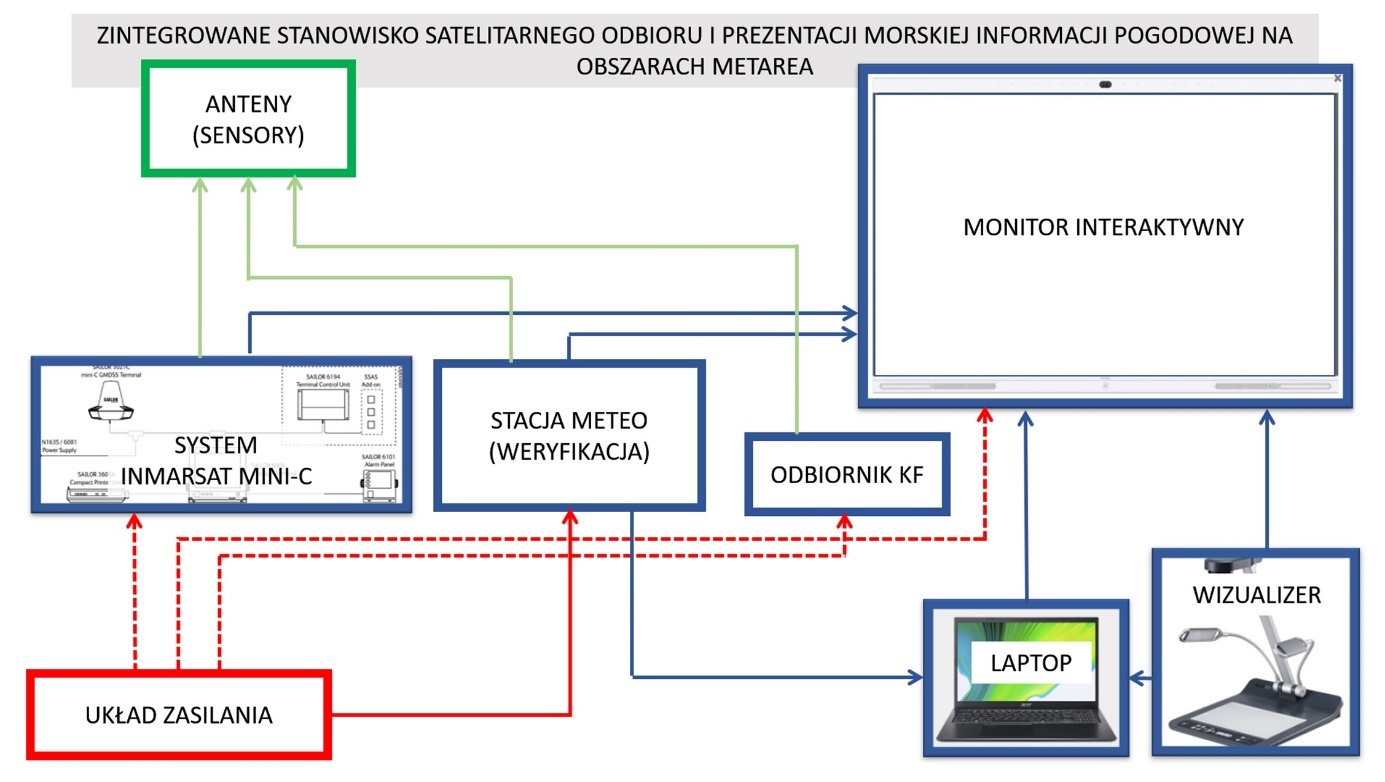 Rys. 1. Ogólne zobrazowanie zintegrowanego stanowiska satelitarnego odbioru i prezentacji morskiej informacji pogodowej na obszarach METAREASkład systemu zintegrowanego stanowiska satelitarnego odbioru i prezentacji morskiej informacji pogodowej na obszarach METAREA: System INMARSAT MINI-C GMDSS – 1 szt.Morski odbiornik radiowy KF wraz z wynośnymi głośnikami – 1 szt.Monitor interaktywny – 1 szt.Laptop do współpracy z monitorem interaktywnym – 1 szt.Stacja meteorologiczna do weryfikacji danych pogodowych w oparciu o wysokowydajny komputer – 1 szt.Wizualizer – 1 szt.Układ zasilania – 1 szt.Zamocowanie anten i sensorów – 1 szt. (do uzgodnienia po wizji lokalnej).Dokumentacja techniczna – 2 szt.Poszczególne komponenty zintegrowanego stanowiska satelitarnego odbioru i prezentacji morskiej informacji pogodowej na obszarach METAREA, okablowanie i inne niezbędne akcesoria muszą być fabrycznie nowe i wyprodukowane w 2021 roku.Wykonawca dokona przeglądu pomieszczenia laboratorium meteorologiczno-oceanograficznego METOC oraz przestrzeni dachu nad laboratorium w celu wykonania podstaw montażowych pod urządzenia oraz ich anteny, które będą znajdowały się na dachu budynku powyżej laboratorium (budynek nr 7). Podstawy montażowe pod anteny na dachu muszą zostać zaprojektowane i wykonane zapewniając bezpieczeństwo ich obsługi lub ewentualnego serwisowania i naprawy. Realizacja projektu podstaw montażowych musi być poprzedzona wizją lokalną w powyższych przestrzeniach w uzgodnieniu z Zamawiającym.Wykonawca wykona projekt rozmieszczenia i montażu urządzeń w laboratorium meteorologiczno-oceanograficznym (METOC) w Akademii Marynarki Wojennej s. 104, budynek 7 i na dachu budynku po wstępnej wizji lokalnej w uzgodnieniu i zgodnie ze wskazaniami obsługi laboratorium.Wykonawca dostarczy, zamontuje, zintegruje, uruchomi, wykona testy oraz wszelkie inne czynności przewidziane przez producenta w dokumentacji technicznej dla danego produktu, które potwierdzą prawidłową pracę urządzeń wchodzących w skład zintegrowanego stanowiska satelitarnego odbioru i prezentacji morskiej informacji pogodowej na obszarach METAREA.Urządzenia wchodzące w skład zintegrowanego stanowiska satelitarnego odbioru i prezentacji morskiej informacji pogodowej na obszarach METAREA będące przedmiotem zamówienia (satelitarny system odbioru MSI – INMARSAT MINI-C, morski odbiornik radiowy, monitor interaktywny wraz z laptopem, weryfikacyjna stacja meteorologiczna, wizualizer i układ zasilania) muszą posiadać wydrukowaną i zszytą w postaci książkowej pełną dokumentację techniczną oraz wymagane dla nich odpowiednie atesty, certyfikaty i zezwolenia oraz Instrukcje obsługi w języku polskim w wersji papierowej zszytej w postaci książkowej, a także w wersji cyfrowej na nośniku pamięci USB. Wykonawca dostarczy Instrukcje obsługi w języku polskim dla satelitarnego systemu odbioru MSI – INMARSAT MINI-C, morskiego odbiornika radiowego KF, monitora multimedialnego, stacji meteorologicznej, wizualizera oraz oprogramowania stacji meteorologicznej w wersji drukowanej (książkowej) oraz cyfrowej na nośniku elektronicznym.Wykonawca dostarczy wraz z ofertą markę i model oferowanego sprzętu oraz wszystkich elementów będących przedmiotem zamówienia w celu udokumentowania oferowanych parametrów technicznych.Odbiór systemu nastąpi na podstawie protokołu zdawczo-odbiorczego.Odbiór montażu wszystkich urządzeń musi zostać zakończony wykonaniem przez Wykonawcę pomiarów testowych poprawności funkcjonowania wszystkich urządzeń wchodzących w skład zintegrowanego stanowiska satelitarnego odbioru i prezentacji morskiej informacji pogodowej na obszarach METAREA w warunkach ciągłej ich pracy. Wykonawca w trakcie prób zdawczo-odbiorczych dokona sprawdzenia funkcjonowania całego stanowiska oraz przekaże dokumentację, rysunki montażowe i schemat połączeń urządzeń znajdujących się w laboratorium meteorologiczno-oceanograficznym METOC zintegrowanych w skład stanowiska.Wykonawca przed podpisaniem protokołu zdawczo-odbiorczego zapewni bezpłatne i kompletne przeszkolenie operatora zintegrowanego stanowiska satelitarnego odbioru i prezentacji morskiej informacji pogodowej na obszarach METAREA. Zamawiający wskaże osobę do przeszkolenia.Zestawienie minimalnych wymagań przedmiotu zamówienia.Minimalny okres gwarancji na całość przedmiotu zamówienia wynosi 12 miesięcy.ZAŁĄCZNIK NR 3projektUMOWA nr ………..………(zw. dalej „Umową”) zawarta w dniu   …………………  r. w Gdyni pomiędzy: Akademią Marynarki Wojennej im. Bohaterów Westerplatte w Gdyni, ul. Śmidowicza 69, 81-127 Gdynia, NIP 586-010-46-93, REGON 190064136, w imieniu i na rzecz, której działa:Rektor - Komendant - kontradmirał prof. dr hab. Tomasz SZUBRYCHT,zwaną w dalszej części Umowy „ZAMAWIAJĄCYM’’,                   a ……………………………………………, z siedzibą ………….………..…………………..  przy ul. ………………………...… NIP: ……………………, Regon: …………………….., KRS lub CEiDG. …………………………………..…. . Adres do korespondencji …………………………………………………………, którą reprezentuje: ……………….………………………….…………………………………………..zwaną w dalszej części Umowy „WYKONAWCĄ”,zwanymi dalej łącznie również Stronami, a każdy z osobna Stroną, o następującej treści: § 1W wyniku wyboru oferty WYKONAWCY, w postępowaniu o udzielenie zamówienia publicznego w trybie podstawowym, zgodnie z art. 275 ust. 1 ustawy z dnia 11.09.2019 r. Prawo zamówień publicznych (Dz. U. z 2021 r., poz. 1129 z późn. zm.), w dniu ................................., nr …………….WYKONAWCA przenosi na ZAMAWIAJĄCEGO prawo własności zintegrowanego stanowiska satelitarnego odbioru i prezentacji morskiej informacji pogodowej na obszarach METAREA zwanego dalej „systemem” lub „przedmiotem umowy”, a także dokona czynności o których mowa w § 4 umowy, zgodnie z ofertą WYKONAWCY stanowiącą załącznik nr 1 do niniejszej Umowy, a Zamawiający to prawo odbiera i płaci na rzecz Wykonawcy cenę określoną w § 5 Umowy.§ 2WYKONAWCA oświadcza, że:Jest uprawniony oraz posiada niezbędne kwalifikacje do pełnej realizacji przedmiotu umowy.Przedmiot Umowy jest fabrycznie nowy, wyprodukowany w 2021 roku i może być używany bez naruszania praw własności osób trzecich, w tym praw patentowych i praw autorskich.§ 3WYKONAWCA udziela …………. miesięcy gwarancji na każdy sprzęt wchodzący w skład systemu oraz zobowiązuje się do dostarczenia ZAMAWIAJĄCEMU oświadczenia gwarancyjnego sformułowanego w sposób jasny i zrozumiały, obejmującego właściwości systemu zgodnie z wymaganiami specyfikacji warunków zamówienia oraz bezwarunkowe uprawnienie ZAMAWIAJĄCEGO do zwrotu zapłaconej ceny, wymiany i naprawy rzeczy w razie zaistnienia jakichkolwiek niezgodności z właściwościami wskazanymi w oświadczeniu lub obowiązującymi przepisami. WYKONAWCA sporządzi oświadczenie w języku polskim oraz doręczy ZAMAWIAJĄCEMU w terminie 7 dni od podpisania Umowy§ 4Przedmiot umowy będzie zrealizowany zgodnie z wymaganiami określonymi w Specyfikacji Warunków Zamówienia w terminie uzgodnionym z WYKONAWCĄ, jednak nie później niż w terminie do dnia 30 listopada 2021 roku, środkami i na wyłączny koszt WYKONAWCY.Wykonawca dokona przeglądu pomieszczenia laboratorium meteorologiczno-oceanograficznego METOC oraz przestrzeni dachu nad laboratorium w celu wykonania podstaw montażowych pod urządzenia oraz ich anteny, które będą znajdowały się na dachu budynku powyżej laboratorium (budynek nr 7). Podstawy montażowe pod anteny na dachu muszą zostać zaprojektowane i wykonane zapewniając bezpieczeństwo ich obsługi lub ewentualnego serwisowania i naprawy. Realizacja projektu podstaw montażowych musi być poprzedzona wizją lokalną w powyższych przestrzeniach w uzgodnieniu z Zamawiającym.Wykonawca dostarczy, zamontuje, zintegruje, uruchomi, wykona testy oraz wszelkie inne czynności przewidziane przez producenta w dokumentacji technicznej dla danego produktu, które potwierdzą prawidłową pracę urządzeń wchodzących w skład zintegrowanego stanowiska satelitarnego odbioru i prezentacji morskiej informacji pogodowej na obszarach METAREA.Urządzenia wchodzące w skład zintegrowanego stanowiska satelitarnego odbioru i prezentacji morskiej informacji pogodowej na obszarach METAREA będące przedmiotem zamówienia (satelitarny system odbioru MSI – INMARSAT MINI-C, morski odbiornik radiowy, monitor interaktywny wraz z laptopem, weryfikacyjna stacja meteorologiczna, wizualizer i układ zasilania) muszą posiadać wydrukowaną i zszytą w postaci książkowej pełną dokumentację techniczną oraz wymagane dla nich odpowiednie atesty, certyfikaty i zezwolenia oraz Instrukcje obsługi w języku polskim w wersji papierowej zszytej w postaci książkowej, a także w wersji cyfrowej na nośniku pamięci USB. Odbiór systemu nastąpi na podstawie protokołu zdawczo-odbiorczego.Odbiór montażu wszystkich urządzeń musi zostać zakończony wykonaniem przez Wykonawcę pomiarów testowych poprawności funkcjonowania wszystkich urządzeń wchodzących w skład zintegrowanego stanowiska satelitarnego odbioru i prezentacji morskiej informacji pogodowej na obszarach METAREA w warunkach ciągłej ich pracy. Wykonawca w trakcie prób zdawczo-odbiorczych dokona sprawdzenia funkcjonowania całego stanowiska oraz przekaże dokumentację, rysunki montażowe i schemat połączeń urządzeń znajdujących się w laboratorium meteorologiczno-oceanograficznym METOC zintegrowanych w skład stanowiska. Wykonawca przed podpisaniem protokołu zdawczo-odbiorczego zapewni bezpłatne i kompletne przeszkolenie operatora zintegrowanego stanowiska satelitarnego odbioru i prezentacji morskiej informacji pogodowej na obszarach METAREA. Zamawiający wskaże osobę do przeszkolenia.W przypadku przekroczenia terminu określonego w ust. 1 WYKONAWCA zapłaci ZAMAWIAJĄCEMU karę umowną w wysokości 0,1% ceny określonej w § 5 ust. 1 za każdy dzień zwłoki, nie więcej jednak niż 10% ceny.Za odstąpienie od Umowy z przyczyn niezależnych od ZAMAWIAJĄCEGO, WYKONAWCA zapłaci ZAMAWIAJĄCEMU karę umowną w wysokości 10% ceny określonej w § 5 ust. 1.Łączna wysokość kar umownych, których może dochodzić każda ze stron wynosi 40% ceny określonej w § 5 ust. 1.§ 5ZAMAWIAJĄCY zobowiązuje się zapłacić WYKONAWCY za zakupiony i dostarczony przedmiot umowy kwotę ……………………………………………… zł (słownie: …………………………………………………….... złotych) netto wraz z należnym podatkiem VAT.Zapłata nastąpi po dostawie systemu zgodnie z ofertą, podpisaniu protokołu zdawczo-odbiorczego i otrzymaniu prawidłowo wystawionej faktury VAT, przelewem w terminie do 14 dni od daty otrzymania faktury VAT, z konta ZAMAWIAJĄCEGOSantander Consumer Bank nr 2 O/Gdynia60 1500 1881 1218 8005 3266 0000na konto WYKONAWCY.........................................................................................................................…….................................................................................................................przy czym za dzień zapłaty Strony Umowy przyjmują datę obciążenia rachunku ZAMAWIAJĄCEGO.Podatek VAT rozliczony zostanie według obowiązujących w tym zakresie przepisów 
z dniem wystawienia faktury.§6Wszystkie zmiany Umowy wymagają zgody obu Stron i formy pisemnej pod rygorem nieważności.§7WYKONAWCA nie może przenieść praw i obowiązków wynikających z niniejszej Umowy na osoby trzecie bez pisemnej zgody ZAMAWIAJĄCEGO.§8Z zastrzeżeniem przepisów odrębnych, Umowa jest nieważna w przypadku naruszenia postanowienia art. 457 ustawy z dnia 11.09.2019 r. - Prawo zamówień publicznych (Dz. U. z 2021 r., poz. 1129 z późn. zm.).Zakres świadczenia WYKONAWCY wynikający z Umowy jest tożsamy z jego zobowiązaniem zawartym w ofercie.Zakazuje się zmian postanowień zawartej Umowy w stosunku do treści oferty, na podstawie której dokonano wyboru WYKONAWCY, chyba że ZAMAWIAJĄCY przewidział możliwość dokonania takiej zmiany w ogłoszeniu o zamówieniu lub w specyfikacji warunków zamówienia oraz określił warunki takiej zmiany.Zamawiający może odstąpić od umowy:w terminie 30 dni od dnia powzięcia wiadomości o zaistnieniu istotnej zmiany okoliczności powodującej, że wykonanie umowy nie leży w interesie publicznym, czego nie można było przewidzieć w chwili zawarcia umowy, lub dalsze wykonywanie umowy może zagrozić podstawowemu interesowi bezpieczeństwa państwa lub bezpieczeństwu publicznemu;jeżeli zachodzi co najmniej jedna z następujących okoliczności:dokonano zmiany umowy z naruszeniem art. 454 i art. 455,wykonawca w chwili zawarcia umowy podlegał wykluczeniu na podstawie art. 108,Trybunał Sprawiedliwości Unii Europejskiej stwierdził, w ramach procedury przewidzianej w art. 258 Traktatu o funkcjonowaniu Unii Europejskiej, że Rzeczpospolita Polska uchybiła zobowiązaniom, które ciążą na niej na mocy Traktatów, dyrektywy 2014/24/UE, dyrektywy 2014/25/UE i dyrektywy 2009/81/WE, z uwagi na to, że zamawiający udzielił zamówienia z naruszeniem prawa Unii Europejskiej.Strony zgodnie oświadczają, że tryb przewidziany w ustawie z dnia 11.09.2019 r.- Prawo zamówień publicznych (Dz. U. z 2021 r., poz. 1129 z późn. zm.) i aktach wykonawczych do tej ustawy został zachowany.§9Sądem właściwym do rozstrzygania ewentualnych sporów, mogących zaistnieć w związku 
z realizacją niniejszej Umowy, będzie sąd powszechny, miejscowo właściwy dla siedziby ZAMAWIAJĄCEGO.W sprawach nie uregulowanych niniejszą Umową będą miały zastosowanie odpowiednie przepisy ustawy Prawo zamówień publicznych oraz Kodeksu cywilnego, a także innych właściwych przepisów prawa. Umowę sporządzono w czterech jednobrzmiących egzemplarzach, po dwa dla każdej ze Stron.Załączniki: Załącznik nr 1 – Oferta WykonawcyZAŁĄCZNIK NR 4Wykonawca:………………………………….…………………………………..reprezentowany przez:………………………………………………………………………….(imię, nazwisko, stanowisko/podstawa do  reprezentacji)OŚWIADCZENIEO PRZYNALEŻNOŚCI / BRAKU PRZYNALEŻNOŚCI DO GRUPY KAPITAŁOEJ Na potrzeby postępowania o udzielenie zamówienia publicznego pn. „dostawa, montaż i uruchomienie zintegrowanego stanowiska satelitarnego odbioru i prezentacji morskiej informacji pogodowej na obszarach METAREA” numer referencyjny: 55/ZP/21, prowadzonego w trybie postępowania podstawowego z art. 275 ust.1, na podstawie ustawy z dnia 11 września 2019 r. Prawo zamówień publicznych (t. j. Dz. U. z 2021 r. poz. 1129 ze zm.), oświadczam/y, że:- należę* do tej samej grupy kapitałowej w rozumieniu ustawy z dnia 16 lutego 2007 r. o ochronie konkurencji i konsumentów (t.j. Dz. U. z 2021 r. poz. 275 z późn.zm.), co następujący Wykonawca, który złożył odrębną ofertę, w postępowaniu:……………………………………………………………………………………………………………………………………………………………………………………lub- nie należę * do tej samej grupy kapitałowej w rozumieniu ustawy z dnia 16 lutego 2007 r. o ochronie konkurencji i konsumentów (t.j. Dz. U. z 2021 r. poz. 275 z późn.zm.), co inny Wykonawca, który złożył odrębną ofertę, w postępowaniu.Data, miejscowość oraz podpis(-y):ZAŁĄCZNIK NR 5OŚWIADCZENIE DOTYCZĄCE PRZESŁANEK WYKLUCZENIA Z POSTĘPOWANIASkładając ofertę w postępowaniu 55/ZP/21 na:„Dostawa, montaż i uruchomienie zintegrowanego stanowiska satelitarnego odbioru i prezentacji morskiej informacji pogodowej na obszarach METAREA”.OŚWIADCZENIA DOTYCZĄCE WYKONAWCYOświadczam, że nie podlegam wykluczeniu z postępowania na podstawie art. 108 ust. 1 ustawy PZP.Oświadczam, że nie podlegam wykluczeniu z postępowania na podstawie art. 109 ust. 1 pkt 1, 4. 5, i od 7 do 10 ustawy PZP.Oświadczam, że zachodzą w stosunku do mnie podstawy wykluczenia z postępowania na podstawie art. …………. ustawy PZP (podać mającą zastosowanie podstawę wykluczenia spośród wskazanych powyżej). Jednocześnie oświadczam, że w związku z ww. okolicznością, na podstawie art. 110 ust. 2 ustawy PZP podjąłem następujące środki naprawcze:…………………………………………………………………………………………..…………………...........…………………………………………………………………………………………………..…………………...........…………………………………………………………………………………………………..…………………...........…………………………………………………………………………………………………..…………OŚWIADCZENIE DOTYCZĄCE PODMIOTU, NA KTÓREGO ZASOBY POWOŁUJE SIĘ WYKONAWCA*Oświadczam, że w stosunku do następującego/ych podmiotu/tów, na którego/ych zasoby powołuję się w niniejszym postępowaniu, tj.: (należy podać pełną nazwę/firmę, adres, a także w zależności od podmiotu: NIP/PESEL, KRS/CEiDG) ………………………………………………………….……………………………………… nie zachodzą podstawy wykluczenia z postępowania o udzielenie zamówienia.OŚWIADCZENIE DOTYCZĄCE PODWYKONAWCY NIEBĘDĄCEGO PODMIOTEM, NA KTÓREGO ZASOBY POWOŁUJE SIĘ WYKONAWCA*Oświadczam, że w stosunku do następującego/ych podmiotu/tów, będącego/ych podwykonawcą/ami: (należy podać pełną nazwę/firmę, adres, a także w zależności od podmiotu: NIP/PESEL, KRS/CEiDG), ……………………………………………………………………..….…… nie zachodzą podstawy wykluczenia z postępowania o udzielenie zamówienia.OŚWIADCZENIEOświadczam, że w stosunku do podmiotu ……………… (należy podać pełną nazwę/firmę, adres, 
a także w zależności od podmiotu: NIP/PESEL, KRS/CEiDG)zachodzą podstawy wykluczenia z postępowania na podstawie art. …………. ustawy PZP (podać mającą zastosowanie podstawę wykluczenia spośród wskazanych powyżej). Jednocześnie oświadczam, że w związku z ww. okolicznością, na podstawie art. 110 ust. 2 ustawy PZP podjęte zostały następujące środki naprawcze:…………………………………………………………………………………………..…………………...........…………………………………………………………………………………………………..…………………...........…………………………………………………………………………………………………..…………………...........…………………………………………………………………………………………………..…………Oświadczam, że wszystkie informacje podane w powyższych oświadczeniach są aktualne 
i zgodne z prawdą oraz zostały przedstawione z pełną świadomością konsekwencji wprowadzenia Zamawiającego w błąd przy przedstawianiu informacji.ZAŁĄCZNIK NR 6OŚWIADCZENIESkładając ofertę w postępowaniu 55/ZP/21 na:„„dostawa, montaż i uruchomienie zintegrowanego stanowiska satelitarnego odbioru i prezentacji morskiej informacji pogodowej na obszarach METAREA” numer referencyjny: 55/ZP/21”.
oświadczam że spełniam warunki udziału w postępowaniu określone przez zamawiającego w Rozdziale 21 SWZ1. posiadam doświadczenie opisane przez Zamawiającego w Rozdziale 21 SWZ, w tym:1) warunek ten spełniam samodzielnie – Tak w pełnym zakresie*/Tak, częściowo wzakresie ……………………………………./ Nie*,2) w celu spełnienia tego warunku polegam na zasadach określonych w art. 118 ustawyPZP, na następującym podmiocie*:……………………………………………………………………..………………………(należy podać pełną nazwę/firmę, adres, a także w zależności od podmiotu: NIP/PESEL, KRS/CEiDG)w następującym zakresie:…………………………………………………………..* niepotrzebne skreślićOświadczam, że wszystkie informacje podane w powyższych oświadczeniach są aktualnei zgodne z prawdą oraz zostały przedstawione z pełną świadomością konsekwencjiwprowadzenia Zamawiającego w błąd przy przedstawianiu informacjiZAŁĄCZNIK NR 7OŚWIADCZENIE WYKONAWCÓW WSPÓLNIE UBIEGAJĄCYCH SIĘ O ZAMÓWIENIE (o którym mowa w art. 117 ust. 4 ustawy)My, …………….. ….(wskazać wszystkich Wykonawców wspólnie ubiegających się o udzielenie zamówienia)w związku ze złożeniem oferty w postępowaniu o udzielenie zamówienia publicznego pn.: „dostawa, montaż i uruchomienie zintegrowanego stanowiska satelitarnego odbioru i prezentacji morskiej informacji pogodowej na obszarach METAREA” numer referencyjny: 55/ZP/21”stosownie do zakresu wykazywanych przez poszczególnych Wykonawców wspólnie ubiegających się o zamówienie warunków udziału określonych w SWZ, dotyczących wykształcenia/kwalifikacji zawodowych/doświadczenia*oświadczamy, że:……….……– lider konsorcjum, Pełnomocnik Wykonawców (wskazać właściwego Wykonawcę spośród Wykonawców wspólnie ubiegających się o udzielenie zamówienia) wykazujący warunek dotyczący zdolności technicznej lub zawodowej określonej  w Rozdziale 21 SWZ  (wskazać właściwy warunek z SWZ) wykona następujące roboty budowalne:Prace i roboty składające się na przedmiot zamówienia – …% …….. ……. – partner konsorcjum (wskazać właściwego Wykonawcę spośród Wykonawców wspólnie ubiegających się o udzielenie zamówienia) wykazujący warunek dotyczący …………………(wskazać właściwy warunek z SWZ) wykona następujące roboty budowalne: ………….. – …% *niepotrzebne skreślićZAŁĄCZNIK NR 8Oświadczenie wymagane od wykonawcy w zakresie wypełnienia obowiązków informacyjnych wynikających z RODOWykonawca ubiegając się o udzielenie zamówienia publicznego jest zobowiązany do wypełnienia wszystkich obowiązków formalno-prawnych związanych z udziałem w postępowaniu. Do obowiązków tych należą m.in. obowiązki wynikające z RODO), w szczególności obowiązek informacyjny przewidziany w art. 13 RODO względem osób fizycznych, których dane osobowe dotyczą i od których dane te wykonawca bezpośrednio pozyskał. Jednakże obowiązek informacyjny wynikający z art. 13 RODO nie będzie miał zastosowania, gdy i w zakresie, w jakim osoba fizyczna, której dane dotyczą, dysponuje już tymi informacjami (vide: art. 13 ust. 4).Wykonawca musi wypełnić obowiązek informacyjny wynikający z art. 14 RODO względem osób fizycznych, których dane przekazuje zamawiającemu i których dane pośrednio pozyskał, chyba że ma zastosowanie co najmniej jedno z włączeń, o których mowa w art. 14 ust. 5 RODO.W celu zapewnienia, że wykonawca wypełnił ww. obowiązki informacyjne oraz ochrony prawnie uzasadnionych interesów osoby trzeciej, której dane zostały przekazane 
w związku z udziałem wykonawcy w postępowaniu, wykonawca składa w postępowaniu o udzielenie zamówienia publicznego oświadczenie o wypełnieniu przez niego obowiązków informacyjnych przewidzianych w art. 13 lub art. 14 RODO.Oświadczenie wykonawca składa razem z ofertą.Oświadczenie wymagane od wykonawcy w zakresie wypełnienia obowiązków informacyjnych przewidzianych w art. 13 lub art. 14 RODO Oświadczam, że wypełniłem obowiązki informacyjne przewidziane w art. 13 lub art. 14 RODO1) wobec osób fizycznych, od których dane osobowe bezpośrednio lub pośrednio pozyskałem w celu ubiegania się o udzielenie zamówienia publicznego w niniejszym postępowaniu.* W przypadku gdy wykonawca nie przekazuje danych osobowych innych niż bezpośrednio jego dotyczących lub zachodzi wyłączenie stosowania obowiązku informacyjnego, stosownie do art. 13 ust. 4 lub art. 14 ust. 5 RODO treści oświadczenia wykonawca nie składa (usunięcie treści oświadczenia np. przez jego wykreślenie).* W przypadku, gdy wykonawca nie przekazuje danych osobowych innych niż bezpośrednio jego dotyczących lub zachodzi wyłączenie stosowania obowiązku informacyjnego, stosownie do art. 13 ust. 4 lub art. 14 ust. 5 RODO treści oświadczenia wykonawca nie składa (usunięcie treści oświadczenia np. przez jego wykreślenie).ZAŁĄCZNIK NR 9Tabela 1. TABELA PARAMETRÓW TECHNICZNYCH 
Zintegrowanego stanowiska satelitarnego odbioru i prezentacji morskiej informacji pogodowej na obszarach METAREA(Dla Wykonawcy - Wykonawca proszony jest o wpisanie: modelu, producenta, parametrów oferowanych – żółte pola)ZAŁĄCZNIK NR 10Wykonawca: ………………………………………………………………………...............……… (pełna nazwa/firma, adres, w zależności od podmiotu: NIP/PESEL, KRS/CEiDG) reprezentowany przez:…………………………………………………………………………………………………………… (imię, nazwisko, stanowisko/podstawa do reprezentacji)Oświadczenie Wykonawcy o aktualności informacji zawartych w oświadczeniu, o którym mowa w art. 125 ust. 1 ustawy, w zakresie podstaw wykluczenia z postępowania             Składając ofertę w postępowaniu o udzielenie zamówienia publicznego w trybie zamówienia podstawowego znak: 55/ZP/21: „dostawa, montaż i uruchomienie zintegrowanego stanowiska satelitarnego odbioru i prezentacji morskiej informacji pogodowej na obszarach METAREA” w zakresie art. 108 ust. 1 pkt 3-6 ustawy Pzp, dodatkowo art. 109 ust. 1 pkt 5 i 7-8 oświadczamy, że: wszystkie informacje zawarte w oświadczeniu, o którym mowa w art. 125 ust. 1 ustawy, w zakresie podstaw wykluczenia z postępowania są aktualne na dzień złożenia oświadczenia. ZAŁĄCZNIK NR 11SPOSÓB OCENY PARAMETRÓW TECHNICZNYCH
Zintegrowanego stanowiska satelitarnego odbioru i prezentacji morskiej informacji pogodowej na obszarach METAREASygnatura sprawy: 55/ZP/21SPECYFIKACJA  WARUNKÓW  ZAMÓWIENIASPECYFIKACJA  WARUNKÓW  ZAMÓWIENIASPECYFIKACJA  WARUNKÓW  ZAMÓWIENIAZAMAWIAJĄCY: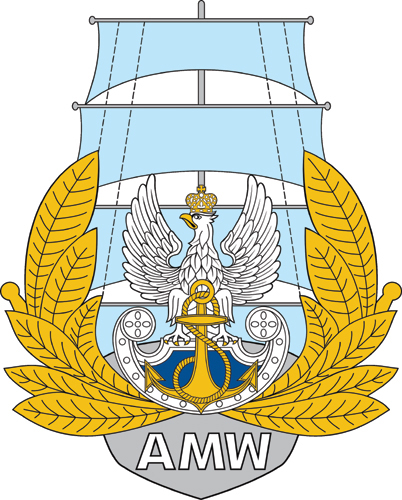 Akademia Marynarki Wojennej im. Bohaterów Westerplatteul. inż. Śmidowicza 6981-127 GDYNIAwww.amw.gdynia.plZAMAWIAJĄCY:Akademia Marynarki Wojennej im. Bohaterów Westerplatteul. inż. Śmidowicza 6981-127 GDYNIAwww.amw.gdynia.plZAMAWIAJĄCY:Akademia Marynarki Wojennej im. Bohaterów Westerplatteul. inż. Śmidowicza 6981-127 GDYNIAwww.amw.gdynia.plZAPRASZA DO ZŁOŻENIA OFERTY W POSTĘPOWANIU„DOSTAWA, MONTAŻ I URUCHOMIENIE ZINTEGROWANEGO STANOWISKA SATELITARNEGO ODBIORU I PREZENTACJI MORSKIEJ INFORMACJI POGODOWEJ NA OBSZARACH METAREA”.
TRYB UDZIELENIA ZAMÓWIENIA: tryb podstawowy bez negocjacjiPodstawa prawna: Ustawa z dnia 11.09.2019 r. - Prawo zamówień publicznych(Dz. U. z  2021r. poz. 1129 z późn. zm.)ZAPRASZA DO ZŁOŻENIA OFERTY W POSTĘPOWANIU„DOSTAWA, MONTAŻ I URUCHOMIENIE ZINTEGROWANEGO STANOWISKA SATELITARNEGO ODBIORU I PREZENTACJI MORSKIEJ INFORMACJI POGODOWEJ NA OBSZARACH METAREA”.
TRYB UDZIELENIA ZAMÓWIENIA: tryb podstawowy bez negocjacjiPodstawa prawna: Ustawa z dnia 11.09.2019 r. - Prawo zamówień publicznych(Dz. U. z  2021r. poz. 1129 z późn. zm.)ZAPRASZA DO ZŁOŻENIA OFERTY W POSTĘPOWANIU„DOSTAWA, MONTAŻ I URUCHOMIENIE ZINTEGROWANEGO STANOWISKA SATELITARNEGO ODBIORU I PREZENTACJI MORSKIEJ INFORMACJI POGODOWEJ NA OBSZARACH METAREA”.
TRYB UDZIELENIA ZAMÓWIENIA: tryb podstawowy bez negocjacjiPodstawa prawna: Ustawa z dnia 11.09.2019 r. - Prawo zamówień publicznych(Dz. U. z  2021r. poz. 1129 z późn. zm.)                                                                                                      ZATWIERDZAM                                                                                                      Rektor-Komendant                                                                           kontradmirał prof. dr hab. Tomasz SZUBRYCHTOpracowała: Sekcja Zamówień Publicznych                                                                                                      ZATWIERDZAM                                                                                                      Rektor-Komendant                                                                           kontradmirał prof. dr hab. Tomasz SZUBRYCHTOpracowała: Sekcja Zamówień Publicznych                                                                                                      ZATWIERDZAM                                                                                                      Rektor-Komendant                                                                           kontradmirał prof. dr hab. Tomasz SZUBRYCHTOpracowała: Sekcja Zamówień PublicznychROZDZIAŁ 1Nazwa oraz adres Zamawiającego, numer telefonu, adres poczty elektronicznej oraz strony internetowej prowadzonego postępowaniaNazwa:Akademia Marynarki Wojennej im. Bohaterów Westerplatte Adres:ul. inż. Śmidowicza 6981 – 127 GDYNIANumer telefonu:261262537Godziny urzędowania:od godz. 7.30 do godz. 15.30NIP:586-010-46-93REGON:190064136Adres poczty elektronicznej:przetargi@amw.gdynia.pl Adres strony internetowej:Adres strony internetowej prowadzonego postępowaniawww.amw.gdynia.plplatforma zakupowahttps://platformazakupowa.pl/Wykonawca zamierzający wziąć udział w postępowaniu o udzielenie zamówienia publicznego, zobowiązany jest  posiadać konto na platformie zakupowej.Zarejestrowanie i utrzymanie konta na platformie zakupowej oraz korzystanie z platformy jest bezpłatne. platforma zakupowahttps://platformazakupowa.pl/Wykonawca zamierzający wziąć udział w postępowaniu o udzielenie zamówienia publicznego, zobowiązany jest  posiadać konto na platformie zakupowej.Zarejestrowanie i utrzymanie konta na platformie zakupowej oraz korzystanie z platformy jest bezpłatne. platforma zakupowahttps://platformazakupowa.pl/ROZDZIAŁ 4Informacja, czy Zamawiający przewiduje wybór najkorzystniejszej oferty                  z możliwością prowadzenia negocjacjiROZDZIAŁ 5Opis przedmiotu zamówieniaROZDZIAŁ 6Termin wykonania zamówieniaROZDZIAŁ 7Projektowane postanowienia umowy w sprawie zamówienia publicznego, które zostaną wprowadzone do treści tej umowyROZDZIAŁ 8Informacja o środkach komunikacji elektronicznej, przy użyciu których Zamawiający będzie komunikował się z Wykonawcami, oraz informacje                  o wymaganiach technicznych i organizacyjnych sporządzania, wysyłania                     i odbierania korespondencji elektronicznejROZDZIAŁ 9Informacja o sposobie komunikowania się Zamawiającego z Wykonawcami w inny sposób niż przy użyciu środków komunikacji elektronicznej 
w przypadku zaistnienia jednej z sytuacji określonych w art. 65 ust. 1, art. 66 i art. 69ROZDZIAŁ 10Wskazanie osób uprawnionych do komunikowania się z WykonawcamiSekcja Zamówień PublicznychAnna PARASIŃSKA, Beata ŁASZCZEWSKA-ADAMCZAK, Rafał FUDALA.Sekcja Zamówień PublicznychAnna PARASIŃSKA, Beata ŁASZCZEWSKA-ADAMCZAK, Rafał FUDALA.Sekcja Zamówień PublicznychAnna PARASIŃSKA, Beata ŁASZCZEWSKA-ADAMCZAK, Rafał FUDALA.ROZDZIAŁ 11Termin związania ofertąROZDZIAŁ 12Opis sposobu przygotowania ofertyROZDZIAŁ 13Sposób oraz termin składania ofertROZDZIAŁ 14Termin otwarcia ofertROZDZIAŁ 15Podstawy wykluczenia, o których mowa w art. 108 ust. 1ROZDZIAŁ 16Sposób obliczenia cenyROZDZIAŁ 17Opis kryteriów oceny ofert, wraz z podaniem wag tych kryteriów, i sposobu ocenyL.p.Nazwa kryteriumWagaSposób punktowania1.Cena /C/50%50 pkt.2.Parametry techniczne /PT/40%40 pkt.3.Okres gwarancji /OG/10%10 pkt.Obliczenie sumy punktów w kryterium Parametry Techniczne „PT”Obliczenie sumy punktów w kryterium Parametry Techniczne „PT”Liczba uzyskanych punktów Liczba uzyskanych punktów Liczba uzyskanych punktów Liczba uzyskanych punktów Liczba uzyskanych punktów Liczba uzyskanych punktów Liczba uzyskanych punktów Liczba uzyskanych punktów Suma punktówMaksymalna liczba punktów Liczba punktów uzyskanych w kryterium Parametry TechniczneROZDZIAŁ 18Informacje o formalnościach, jakie muszą zostać dopełnione po wyborze oferty w celu zawarcia umowy w sprawie zamówienia publicznegoROZDZIAŁ 19Pouczenie o środkach ochrony prawnej przysługujących WykonawcyROZDZIAŁ 20Podstawy wykluczenia, o których mowa w art. 109 ust. 1, jeżeli Zamawiający je przewidujeROZDZIAŁ 21Informacje o warunkach udziału w postępowaniu, jeżeli Zamawiający je przewidujeROZDZIAŁ 22Informacje o podmiotowych środkach dowodowych, jeżeli Zamawiający będzie wymagał ich złożeniaROZDZIAŁ 23Opis części zamówienia, jeżeli Zamawiający dopuszcza składanie ofert częściowychROZDZIAŁ 24Liczba części zamówienia, na którą Wykonawca może złożyć ofertę, lub maksymalna liczbę części, na które zamówienie może zostać udzielone temu samemu Wykonawcy, oraz kryteria lub zasady, mające zastosowanie do ustalenia, które części zamówienia zostaną udzielone jednemu Wykonawcy, w przypadku wyboru jego oferty w większej niż maksymalna liczbie częściROZDZIAŁ 25Informacje dotyczące ofert wariantowych, w tym informacje o sposobie przedstawiania ofert wariantowych oraz minimalne warunki, jakim muszą odpowiadać oferty wariantowe, jeżeli Zamawiający wymaga lub dopuszcza ich składanieROZDZIAŁ 26Wymagania w zakresie zatrudnienia na podstawie stosunku pracy, 
w okolicznościach, o których mowa w art. 95ROZDZIAŁ 27Wymagania w zakresie zatrudnienia osób, o których mowa w art. 96 ust. 2 pkt 2, jeżeli Zamawiający przewiduje takie wymaganiaROZDZIAŁ 28Informacje o zastrzeżeniu możliwości ubiegania się o udzielenie zamówienia wyłącznie przez wykonawców, o których mowa w art. 94, jeżeli Zamawiający przewiduje takie wymaganiaROZDZIAŁ 29Wymagania dotyczące wadium, w tym jego kwotę, jeżeli Zamawiający przewiduje obowiązek wniesienia wadiumROZDZIAŁ 30Informacje o przewidywanych zamówieniach, o których mowa w art. 214 ust. 1 pkt 7 i 8, jeżeli Zamawiający przewiduje udzielenie takich zamówieńROZDZIAŁ 31Informacje dotyczące przeprowadzenia przez Wykonawcę wizji lokalnej lub sprawdzenia przez niego dokumentów niezbędnych do realizacji zamówienia, o których mowa w art. 131 ust. 2 ustawy Prawo zamówień publicznych, jeżeli Zamawiający przewiduje możliwość albo wymaga złożenia oferty po odbyciu wizji lokalnej lub sprawdzeniu tych dokumentówROZDZIAŁ 32Informacje dotyczące walut obcych, w jakich mogą być prowadzone rozliczenia między Zamawiającym a wykonawcą, jeżeli Zamawiający przewiduje rozliczenia w walutach obcychROZDZIAŁ 33Informacje dotyczące zwrotu kosztów udziału w postępowaniu, jeżeli Zamawiający przewiduje ich zwrotROZDZIAŁ 34Informację o obowiązku osobistego wykonania przez Wykonawcę kluczowych zadań, jeżeli Zamawiający dokonuje takiego zastrzeżenia zgodnie z art. 60 i art. 121 ustawy Prawo zamówień publicznychROZDZIAŁ 35Maksymalna liczba wykonawców, z którymi Zamawiający zawrze umowę ramową, jeżeli Zamawiający przewiduje zawarcie umowy ramowejROZDZIAŁ 36Informacja o przewidywanym wyborze najkorzystniejszej oferty 
z zastosowaniem aukcji elektronicznej wraz z informacjami, o których mowa w art. 230 ustawy Prawo zamówień publicznych, jeżeli Zamawiający przewiduje aukcję elektronicznąROZDZIAŁ 37Wymóg lub możliwość złożenia ofert w postaci katalogów elektronicznych lub dołączenia katalogów elektronicznych do oferty, w sytuacji określonej w art. 93ustawy Prawo zamówień publicznychROZDZIAŁ 38Informacje dotyczące zabezpieczenia należytego wykonania umowy, jeżeli Zamawiający je przewidujeROZDZIAŁ 39Klauzula informacyjna z art. 13 RODO do zastosowania przez Zamawiających  w celu związanym z postępowaniem o udzielenie zamówienia publicznegoROZDZIAŁ 40ZałącznikiL.p.Cecha, funkcja, parametrWartość parametruSYSTEM INMARSAT MINI-C GMDSS – 1 SZT.SYSTEM INMARSAT MINI-C GMDSS – 1 SZT.SYSTEM INMARSAT MINI-C GMDSS – 1 SZT.1.System INMARSAT MINI-C (inna firma niż system GMDSS wraz z konsolą – punkt powyżej)Skład systemu – ukompletowanie podstawowe:Terminal INMARSAT – 1 SZT.,Kompaktowa drukarka – 1 szt.,Antena – 1 szt.,Panel alarmu – 1 szt.,Panel kontroli terminala – 1 szt.,Przycisk SSAS – 1 szt.1 zestaw2.Rodzaj monitora terminaluDotykowy3.Wejścia zewnętrzneSD Card lub USB Disk4.Praca terminalaCo najmniej:GMDSS,SSAS,LRIT,SafetyNET5.Zamocowanie anteny systemu GMDSS na dachu budynku nr 7 nad laboratorium meteorologiczno-oceanograficznym METOC. Podstawa montażowa pod antenę na dachu musi zostać zaprojektowana i wykonana zgodnie z opisem w punkcie dotyczącym ZAMOCOWANIE ANTEN I SENSORÓW1 zestawMORSKI ODBIORNIK RADIOWY KF WRAZ Z WYNOŚNYMI GŁOŚNIKAMI – 1 SZT.MORSKI ODBIORNIK RADIOWY KF WRAZ Z WYNOŚNYMI GŁOŚNIKAMI – 1 SZT.MORSKI ODBIORNIK RADIOWY KF WRAZ Z WYNOŚNYMI GŁOŚNIKAMI – 1 SZT.1.Mirski odbiornik radiowy HF wraz z wynośnym głośnikiem (inna firma niż system GMDSS)1 zestaw2.Zakres częstotliwości100 kHz to 30 MHz3.Rodzaje odbieranych emisji radiowychCo najmniej:
Telefonia,FaksymileMONITOR INTERAKTYWNY (AKTYWNA TABLICA) – 1 SZT.MONITOR INTERAKTYWNY (AKTYWNA TABLICA) – 1 SZT.MONITOR INTERAKTYWNY (AKTYWNA TABLICA) – 1 SZT.1.Aktywna tablica monitor interaktywny1 zestaw2.Rozmiar - Ekran 4K wzmocniona powłoka 7H (Mohs) 65 cali3.Model ekranuE-LED4.Rozdzielczość 4K5.Precyzja ±1 mm6.Wielodotykowy20 punktów7.Optyczny filtr niebieskiego światła (powłoka antyodblaskowa)Tak8.Komputer OPS I7-8700,16 GB RAM, co najmniej 256 GB SSD,4K60,Windows 109.Uchwyt na ścianę do 65 ‘’1 szt.10.Pióro2 zestawy11.Kamera4K30,Automatyczne śledzenie głosu,Kąt 80°,2x zoom cyfrowy12.Głośniki szerokopasmowe6 szt.100Hz ~ 22KHzStereo13.MikrofonOdległość odbioru - dźwięku	8 m,Kąt odbioru dźwięku - 180° do przodu,Ilość - 1214.Rozszerzone funkcje mikrofonu - Eliminacja echa, tłumienie szumów, automatyczna regulacja wzmocnienia (AGC) i mikrofony zewnętrzneTakLAPTOP DO WSPÓŁPRACY Z MONITOREM INTERAKTYWNYM – 1 SZT.LAPTOP DO WSPÓŁPRACY Z MONITOREM INTERAKTYWNYM – 1 SZT.LAPTOP DO WSPÓŁPRACY Z MONITOREM INTERAKTYWNYM – 1 SZT.1.System operacyjnyWindows 102.Architektura systemu operacyjnego64 bitów3.Typ procesoraCzterordzeniowy 
(z 4 rdzeniami)4.Szybkość procesora (turbo)Co najmniej 4.70 GHz5.Pamięć standardowa Co najmniej 16 GB6.Całkowita pojemność dysku SSDCo najmniej 1 TB7.Przekątna ekranu 39.6 cm (15.6")8.Typ wyświetlaczaLCD9.Rozdzielczość ekranuFull HD(1920 x 1080)10.Audio2 głośniki11.Sieć i komunikacjaBezprzewodowa sieć LAN, Bluetooth,12.Urządzenia wbudowaneKamera internetowa, mikrofon13.Port HDMITak14.Liczba portów HDMI115.Liczba portów USB 2.0116.Liczba portów USB typu CTak17.Całkowita liczba portów USB418.Gniazdo sieciowe (RJ-45)Tak19.Podświetlenie klawiaturyTak20.Maksymalny czas pracy bateriiCo najmniej 8 godz.STACJA METEOROLOGICZNA DO WERYFIKACJI DANYCH POGODOWYCH W OPARCIU 
O WYSOKOWYDAJNY KOMPUTER – 1 SZT.STACJA METEOROLOGICZNA DO WERYFIKACJI DANYCH POGODOWYCH W OPARCIU 
O WYSOKOWYDAJNY KOMPUTER – 1 SZT.STACJA METEOROLOGICZNA DO WERYFIKACJI DANYCH POGODOWYCH W OPARCIU 
O WYSOKOWYDAJNY KOMPUTER – 1 SZT.1.Wieloparametrowy, zintegrowany czujnik warunków atmosferycznych. Czujnik powinien zapewniać pomiar co najmniej sześciu parametrów określających warunki atmosferyczne takich jak: pomiary prędkości i kierunku wiatru, opadów atmosferycznych (rodzaju i intensywności), ciśnienia atmosferycznego, temperatury i wilgotności względnej powietrza oraz wizualizować bezpośrednio na komputerze poprzez interfejs USB1 element (opcjonalnie więcej elementów zapewniających co najmniej pomiar sześciu parametrów meteorologicznych)2.Zakres prędkości wiatru (Dostępne zmienne średnie, maksymalne i minimalne)0 ... 60 m/s3.Prędkość wiatru - Czas reakcji 0.25 s4.Dokładność prędkość wiatru±3 % at 10 m/s5.Rozdzielczość wyjściowa prędkość wiatru0.1 m/s (km/h, mph, knots)6.Kierunek wiatru azymut (Dostępne zmienne średnie, maksymalne i minimalne)0 ... 360°7.Rama pomiarowa czasu reakcji 0.25 s8.Dokładność ±3,0° przy 10 m/s9.Rozdzielczość wyjściowa 1°10.Czas uśredniania 1 ... 3600 s (= 60 min), w krokach co 1 s, na podstawie próbek pobranych z częstotliwością 4, 2 lub 1 Hz (konfigurowalne)11.Interwał aktualizacji 1 ... 3600 s (= 60 min), w kroku 1 s12.Zakres ciśnienia barometrycznego 600 ... 1100 hPa13.Dokładność ciśnienia barometrycznego (dla elementu czujnika)±0.5 hPa at 0 ... +30 °C±1 hPa at -52 ...+60 °C14.Rozdzielczość wyjściowa ciśnienia barometrycznego0.1 hPa, 10 Pa,0.001 bar,0.1 mmHg,0.01 inHg15.Zakres temperatury powietrza -52 ... +60 °C16.Dokładność temperatury powietrza (dla elementu czujnika)at +20 °C (+68 °F)±0.3 °C (0.17 °F)17.Rozdzielczość wyjściowa temperatury powietrza0.1 °C (0.1 °F)18.Zakres wilgotności względnej 0 ... 100 %RH19.Dokładność wilgotności względnej (dla elementu czujnika) ±3 %RHdla 0 ... 90 %RH±5 %RHDla 90 ... 100 %RH20.Rozdzielczość wyjściowa wilgotności względnej 0.1 %RH21.Wilgotność względna - PTU Przedział pomiarowy 1 ... 3600 s (= 60 min),Odstęp 1 sekunda22.Opady - obszar zbierania opadów deszczu60 cm223.Rozdzielczość wyjściowa 0.01 mm (0.001 in)24.Dokładność pola dla długotrwałej akumulacji Lepsze niż 5%, w zależności od pogody25.Czas trwania deszczu Zliczanie każdego 10-sekundowego przyrostu za każdym razem, gdy wykryto kroplę26.Rozdzielczość wyjściowa 10 s27.Intensywność deszczu Biegowa średnia minutowa w 10 sekundowych krokach28.Zakres 0 ... 200 mm/h29.Pakiet oprogramowania meteorologicznego do gromadzenia i wizualizacji danych z czujników meteorologicznych1 element30.Wysokowydajny komputer przemysłowy przeznaczony do ciągłej pracy z wieloparametrowym, zintegrowanym czujnikiem (czujnikami) warunków atmosferycznych1 element zabudowany w istniejącej szafie rakowej w lab. METOC31.Czas zbierania i magazynowania danychCo najmniej 5 lat32.Wizualizacja danych z czujnika (czujników) meteorologicznych na monitorze interaktywnym Integracja komputera stacji meteorologicznej z monitorem interaktywnym33.Bezprzewodowa transmisja danych pogodowych na inny komputer z możliwością ich prezentacji na głównym ekranie w laboratorium METOC1 zestaw34.Komputer stacji meteorologicznej zasilany z układu zasilania zapewniającego ciągłą pracę stacjiCiągłe zasilanieWIZUALIZER – 1 SZT.WIZUALIZER – 1 SZT.WIZUALIZER – 1 SZT.1.Stacjonarny wizualizer zintegrowany z monitorem interaktywnym i głównym komputerem laboratorium METOC1 zestaw2.Rozdzielczość (efektywna)Full HD 1080p (1920 x 1080)HD 720p (1280 x 720)SXGA (1280 x 1024)WXGA (1280 x 800)XGA (1024 x 768)3.Zoom optycznyCo najmniej 204.Zoom cyfrowyCo najmniej 125.Obszar skanowaniaCo najmniej 
457 x 343 mm6.Focus	Automatyczny7.Typ głowicyUchylna8.Wbudowana pamięćCo najmniej 
240 zdjęć9.Pilot zdalnego sterowaniaTak10.Podświetlany pulpitCo najmniej 
210 mm x 297 mm11.Oświetlenie zewnętrzne LED2x12.Wyjścia videoHDMIVGA (2x)13.Wejścia videoS-VideoVGA (D-Sub15)14.Wyjścia audioMini jack 3.5 mm15.Wejścia audioMikofon (mini jack 3.5 mm)16.Porty komunikacyjneRS232USB (a)USB (b)17.Gwarancja5 latUKŁAD ZASILANIA (PRZYSTOSOWANY DO PRACY CIĄGŁEJ STACJI METEOROLOGICZNEJ) – 1 SZT.UKŁAD ZASILANIA (PRZYSTOSOWANY DO PRACY CIĄGŁEJ STACJI METEOROLOGICZNEJ) – 1 SZT.UKŁAD ZASILANIA (PRZYSTOSOWANY DO PRACY CIĄGŁEJ STACJI METEOROLOGICZNEJ) – 1 SZT.1.Układ zasilania przeznaczony do zabezpieczenia pracy ciągłej weryfikacyjnej stacji meteorologicznej w laboratorium meteorologiczno-oceanograficznym METOC (Wieloparametrowy, zintegrowany czujnik warunków atmosferycznych i komputer stacji meteorologicznej)1 zestaw2.Rodzaj pracy układuCiągły3.Napięcie zasilania 230V/220V AC4.Napięcie wyjścia 24V DC5.Czas podtrzymania zasilania (zasilanie rezerwowe bezprzerwowe - UPS)8 – 12 godz.6.Maksymalna moc obciążenia wyjścia układuDopasowana do zapotrzebowania energetycznego stacji meteorologicznej7.Miejsce montażu układu (możliwe umieszczenie części układu)Skrzynia rakowa w laboratorium METOC8. Samoczynne, bez udziału obsługi przejścia na zasilanie Przejścia w obydwie strony9.Zasilanie systemu GMDSS, systemu INMARSAT Mini-C, odbiornika KF i monitora interaktywnegoOpcjonalnie w zależności od potrzeby wynikającej z danych technicznych urządzeńZAMOCOWANIE ANTEN I SENSORÓW – 1 SZT.ZAMOCOWANIE ANTEN I SENSORÓW – 1 SZT.ZAMOCOWANIE ANTEN I SENSORÓW – 1 SZT.1.Zamocowanie anten i sensorów na dachu budynku nr 7 nad laboratorium meteorologiczno-oceanograficznym METOC. Podstawy montażowe pod anteny na dachu muszą zostać zaprojektowane i wykonane zapewniając bezpieczeństwo ich obsługi lub ewentualnego serwisowania i naprawy. Realizacja projektu podstaw montażowych musi być poprzedzona wizją lokalną w powyższych przestrzeniach w uzgodnieniu z Zamawiającym.1 zestawWYKONAWCA……………………………ZAMAWIAJĄCY………………………………L.p.Cecha, funkcja, parametrWartość parametruParametr oferowany inny od założonegoUwagi 
(opis innych wartości parametrów)SYSTEM INMARSAT MINI-C GMDSS – 1 SZT.SYSTEM INMARSAT MINI-C GMDSS – 1 SZT.SYSTEM INMARSAT MINI-C GMDSS – 1 SZT.SYSTEM INMARSAT MINI-C GMDSS – 1 SZT.SYSTEM INMARSAT MINI-C GMDSS – 1 SZT.1.System INMARSAT MINI-CSkład systemu – ukompletowanie podstawowe:Terminal INMARSAT – 1 SZT.,Kompaktowa drukarka – 1 szt.,Antena – 1 szt.,Panel alarmu – 1 szt.,Panel kontroli terminala – 1 szt.,Przycisk SSAS – 1 szt.1 zestaw2.Rodzaj monitora terminaluDotykowy3.Wejścia zewnętrzneSD Card lub USB Disk4.Praca terminalaCo najmniej:GMDSS,SSAS,LRIT,SafetyNET5.Zamocowanie anteny systemu GMDSS na dachu budynku nr 7 nad laboratorium meteorologiczno-oceanograficznym METOC. Podstawa montażowa pod antenę na dachu musi zostać zaprojektowana i wykonana zgodnie z opisem w punkcie dotyczącym ZAMOCOWANIE ANTEN I SENSORÓW1 zestawMODEL: …………………………………………………………….. PRODUCENT ……………………………………………………….MODEL: …………………………………………………………….. PRODUCENT ……………………………………………………….MODEL: …………………………………………………………….. PRODUCENT ……………………………………………………….MODEL: …………………………………………………………….. PRODUCENT ……………………………………………………….MODEL: …………………………………………………………….. PRODUCENT ……………………………………………………….MORSKI ODBIORNIK RADIOWY KF WRAZ Z WYNOŚNYMI GŁOŚNIKAMI – 1 SZT.MORSKI ODBIORNIK RADIOWY KF WRAZ Z WYNOŚNYMI GŁOŚNIKAMI – 1 SZT.MORSKI ODBIORNIK RADIOWY KF WRAZ Z WYNOŚNYMI GŁOŚNIKAMI – 1 SZT.MORSKI ODBIORNIK RADIOWY KF WRAZ Z WYNOŚNYMI GŁOŚNIKAMI – 1 SZT.MORSKI ODBIORNIK RADIOWY KF WRAZ Z WYNOŚNYMI GŁOŚNIKAMI – 1 SZT.1.Morski odbiornik radiowy HF wraz z wynośnym głośnikiem1 zestaw2.Zakres częstotliwości100 kHz to 30 MHz3.Rodzaje odbieranych emisji radiowychCo najmniej:
Telefonia,FaksymileMODEL: …………………………………………………………….. PRODUCENT ……………………………………………………….MODEL: …………………………………………………………….. PRODUCENT ……………………………………………………….MODEL: …………………………………………………………….. PRODUCENT ……………………………………………………….MODEL: …………………………………………………………….. PRODUCENT ……………………………………………………….MODEL: …………………………………………………………….. PRODUCENT ……………………………………………………….MONITOR INTERAKTYWNY – 1 SZT.MONITOR INTERAKTYWNY – 1 SZT.MONITOR INTERAKTYWNY – 1 SZT.MONITOR INTERAKTYWNY – 1 SZT.MONITOR INTERAKTYWNY – 1 SZT.1.Aktywna tablica monitor interaktywny1 zestaw2.Rozmiar - Ekran 4K wzmocniona powłoka 7H (Mohs) 65 cali3.Model ekranuE-LED4.Rozdzielczość 4K5.Precyzja ±1 mm6.Wielodotykowy20 punktów7.Optyczny filtr niebieskiego światła (powłoka antyodblaskowa)Tak8.Komputer OPS I7-8700,16 GB RAM, co najmniej 256 GB SSD,4K60,Windows 109.Uchwyt na ścianę do 65 ‘’1 szt.10.Pióro2 zestawy11.Kamera4K30,Automatyczne śledzenie głosu,Kąt 80°,2x zoom cyfrowy12.Głośniki szerokopasmowe6 szt.100Hz ~ 22KHzStereo13.MikrofonOdległość odbioru - dźwięku	8 m,Kąt odbioru dźwięku - 180° do przodu,Ilość - 1214.Rozszerzone funkcje mikrofonu - Eliminacja echa, tłumienie szumów, automatyczna regulacja wzmocnienia (AGC) i mikrofony zewnętrzneTakMODEL: …………………………………………………………….. PRODUCENT ……………………………………………………….MODEL: …………………………………………………………….. PRODUCENT ……………………………………………………….MODEL: …………………………………………………………….. PRODUCENT ……………………………………………………….MODEL: …………………………………………………………….. PRODUCENT ……………………………………………………….MODEL: …………………………………………………………….. PRODUCENT ……………………………………………………….LAPTOP DO WSPÓŁPRACY Z MONITOREM INTERAKTYWNYM – 1 SZT.LAPTOP DO WSPÓŁPRACY Z MONITOREM INTERAKTYWNYM – 1 SZT.LAPTOP DO WSPÓŁPRACY Z MONITOREM INTERAKTYWNYM – 1 SZT.LAPTOP DO WSPÓŁPRACY Z MONITOREM INTERAKTYWNYM – 1 SZT.LAPTOP DO WSPÓŁPRACY Z MONITOREM INTERAKTYWNYM – 1 SZT.1.System operacyjnyWindows 102.Architektura systemu operacyjnego64 bitów3.Typ procesoraCzterordzeniowy 
(z 4 rdzeniami)4.Szybkość procesora (turbo)Co najmniej 4.70 GHz5.Pamięć standardowa Co najmniej 16 GB6.Całkowita pojemność dysku SSDCo najmniej 1 TB7.Przekątna ekranu 39.6 cm (15.6")8.Typ wyświetlaczaLCD9.Rozdzielczość ekranuFull HD(1920 x 1080)10.Audio2 głośniki11.Sieć i komunikacjaBezprzewodowa sieć LAN, Bluetooth,12.Urządzenia wbudowaneKamera internetowa, mikrofon13.Port HDMITak14.Liczba portów HDMI115.Liczba portów USB 2.0116.Liczba portów USB typu CTak17.Całkowita liczba portów USB418.Gniazdo sieciowe (RJ-45)Tak19.Podświetlenie klawiaturyTak20.Maksymalny czas pracy bateriiCo najmniej 8 godz.MODEL: …………………………………………………………….. PRODUCENT ……………………………………………………….MODEL: …………………………………………………………….. PRODUCENT ……………………………………………………….MODEL: …………………………………………………………….. PRODUCENT ……………………………………………………….MODEL: …………………………………………………………….. PRODUCENT ……………………………………………………….MODEL: …………………………………………………………….. PRODUCENT ……………………………………………………….STACJA METEOROLOGICZNA DO WERYFIKACJI DANYCH POGODOWYCH W OPARCIU 
O WYSOKOWYDAJNY KOMPUTER – 1 SZT.STACJA METEOROLOGICZNA DO WERYFIKACJI DANYCH POGODOWYCH W OPARCIU 
O WYSOKOWYDAJNY KOMPUTER – 1 SZT.STACJA METEOROLOGICZNA DO WERYFIKACJI DANYCH POGODOWYCH W OPARCIU 
O WYSOKOWYDAJNY KOMPUTER – 1 SZT.STACJA METEOROLOGICZNA DO WERYFIKACJI DANYCH POGODOWYCH W OPARCIU 
O WYSOKOWYDAJNY KOMPUTER – 1 SZT.STACJA METEOROLOGICZNA DO WERYFIKACJI DANYCH POGODOWYCH W OPARCIU 
O WYSOKOWYDAJNY KOMPUTER – 1 SZT.1.Wieloparametrowy, zintegrowany czujnik warunków atmosferycznych. Czujnik powinien zapewniać pomiar co najmniej sześciu parametrów określających warunki atmosferyczne takich jak: pomiary prędkości i kierunku wiatru, opadów atmosferycznych (rodzaju i intensywności), ciśnienia atmosferycznego, temperatury i wilgotności względnej powietrza oraz wizualizować bezpośrednio na komputerze poprzez interfejs USB1 element (opcjonalnie więcej elementów zapewniających co najmniej pomiar sześciu parametrów meteorologicznych)2.Zakres prędkości wiatru (Dostępne zmienne średnie, maksymalne i minimalne)0 ... 60 m/s3.Prędkość wiatru - Czas reakcji 0.25 s4.Dokładność prędkość wiatru±3 % at 10 m/s5.Rozdzielczość wyjściowa prędkość wiatru0.1 m/s (km/h, mph, knots)6.Kierunek wiatru azymut (Dostępne zmienne średnie, maksymalne i minimalne)0 ... 360°7.Rama pomiarowa czasu reakcji 0.25 s8.Dokładność ±3,0° przy 10 m/s9.Rozdzielczość wyjściowa 1°10.Czas uśredniania 1 ... 3600 s (= 60 min), w krokach co 1 s, na podstawie próbek pobranych z częstotliwością 4, 2 lub 1 Hz (konfigurowalne)11.Interwał aktualizacji 1 ... 3600 s (= 60 min), w kroku 1 s12.Zakres ciśnienia barometrycznego 600 ... 1100 hPa13.Dokładność ciśnienia barometrycznego (dla elementu czujnika)±0.5 hPa at 0 ... +30 °C±1 hPa at -52 ...+60 °C14.Rozdzielczość wyjściowa ciśnienia barometrycznego0.1 hPa, 10 Pa,0.001 bar,0.1 mmHg,0.01 inHg15.Zakres temperatury powietrza -52 ... +60 °C16.Dokładność temperatury powietrza (dla elementu czujnika)at +20 °C (+68 °F)±0.3 °C (0.17 °F)17.Rozdzielczość wyjściowa temperatury powietrza0.1 °C (0.1 °F)18.Zakres wilgotności względnej 0 ... 100 %RH19.Dokładność wilgotności względnej (dla elementu czujnika) ±3 %RHdla 0 ... 90 %RH±5 %RHDla 90 ... 100 %RH20.Rozdzielczość wyjściowa wilgotności względnej 0.1 %RH21.Wilgotność względna - PTU Przedział pomiarowy 1 ... 3600 s (= 60 min),Odstęp 1 sekunda22.Opady - obszar zbierania opadów deszczu60 cm223.Rozdzielczość wyjściowa 0.01 mm (0.001 in)24.Dokładność pola dla długotrwałej akumulacji Lepsze niż 5%, w zależności od pogody25.Czas trwania deszczu Zliczanie każdego 10-sekundowego przyrostu za każdym razem, gdy wykryto kroplę26.Rozdzielczość wyjściowa 10 s27.Intensywność deszczu Biegowa średnia minutowa w 10 sekundowych krokach28.Zakres 0 ... 200 mm/h29.Pakiet oprogramowania meteorologicznego do gromadzenia i wizualizacji danych z czujników meteorologicznych1 element30.Wysokowydajny komputer przemysłowy przeznaczony do ciągłej pracy z wieloparametrowym, zintegrowanym czujnikiem (czujnikami) warunków atmosferycznych1 element zabudowany w istniejącej szafie rakowej w lab. METOC31.Czas zbierania i magazynowania danychCo najmniej 5 lat32.Wizualizacja danych z czujnika (czujników) meteorologicznych na monitorze interaktywnym Integracja komputera stacji meteorologicznej z monitorem interaktywnym33.Bezprzewodowa transmisja danych pogodowych na inny komputer z możliwością ich prezentacji na głównym ekranie w laboratorium METOC1 zestaw34.Komputer stacji meteorologicznej zasilany z układu zasilania zapewniającego ciągłą pracę stacjiCiągłe zasilanieMODEL: …………………………………………………………….. PRODUCENT ……………………………………………………….MODEL: …………………………………………………………….. PRODUCENT ……………………………………………………….MODEL: …………………………………………………………….. PRODUCENT ……………………………………………………….MODEL: …………………………………………………………….. PRODUCENT ……………………………………………………….MODEL: …………………………………………………………….. PRODUCENT ……………………………………………………….WIZUALIZER – 1 SZT.WIZUALIZER – 1 SZT.WIZUALIZER – 1 SZT.WIZUALIZER – 1 SZT.WIZUALIZER – 1 SZT.1.Stacjonarny wizualizer zintegrowany z monitorem interaktywnym i głównym komputerem laboratorium METOC1 zestaw2.Rozdzielczość (efektywna)Full HD 1080p (1920 x 1080)HD 720p (1280 x 720)SXGA (1280 x 1024)WXGA (1280 x 800)XGA (1024 x 768)3.Zoom optycznyCo najmniej 204.Zoom cyfrowyCo najmniej 125.Obszar skanowaniaCo najmniej 
457 x 343 mm6.Focus	Automatyczny7.Typ głowicyUchylna8.Wbudowana pamięćCo najmniej 
240 zdjęć9.Pilot zdalnego sterowaniaTak10.Podświetlany pulpitCo najmniej 
210 mm x 297 mm11.Oświetlenie zewnętrzne LED2x12.Wyjścia videoHDMIVGA (2x)13.Wejścia videoS-VideoVGA (D-Sub15)14.Wyjścia audioMini jack 3.5 mm15.Wejścia audioMikofon (mini jack 3.5 mm)16.Porty komunikacyjneRS232USB (a)USB (b)17.Gwarancja5 latMODEL: …………………………………………………………….. PRODUCENT ……………………………………………………….MODEL: …………………………………………………………….. PRODUCENT ……………………………………………………….MODEL: …………………………………………………………….. PRODUCENT ……………………………………………………….MODEL: …………………………………………………………….. PRODUCENT ……………………………………………………….MODEL: …………………………………………………………….. PRODUCENT ……………………………………………………….UKŁAD ZASILANIA (PRZYSTOSOWANY DO PRACY CIĄGŁEJ STACJI METEOROLOGICZNEJ) – 1 SZT.UKŁAD ZASILANIA (PRZYSTOSOWANY DO PRACY CIĄGŁEJ STACJI METEOROLOGICZNEJ) – 1 SZT.UKŁAD ZASILANIA (PRZYSTOSOWANY DO PRACY CIĄGŁEJ STACJI METEOROLOGICZNEJ) – 1 SZT.UKŁAD ZASILANIA (PRZYSTOSOWANY DO PRACY CIĄGŁEJ STACJI METEOROLOGICZNEJ) – 1 SZT.UKŁAD ZASILANIA (PRZYSTOSOWANY DO PRACY CIĄGŁEJ STACJI METEOROLOGICZNEJ) – 1 SZT.1.Układ zasilania przeznaczony do zabezpieczenia pracy ciągłej weryfikacyjnej stacji meteorologicznej w laboratorium meteorologiczno-oceanograficznym METOC (Wieloparametrowy, zintegrowany czujnik warunków atmosferycznych i komputer stacji meteorologicznej)1 zestaw2.Rodzaj pracy układuCiągły3.Napięcie zasilania 230V/220V AC4.Napięcie wyjścia 24V DC5.Czas podtrzymania zasilania (zasilanie rezerwowe bezprzerwowe - UPS)8 – 12 godz.6.Maksymalna moc obciążenia wyjścia układuDopasowana do zapotrzebowania energetycznego stacji meteorologicznej7.Miejsce montażu układu (możliwe umieszczenie części układu)Skrzynia rakowa w laboratorium METOC8. Samoczynne, bez udziału obsługi przejścia na zasilanie Przejścia w obydwie strony9.Zasilanie systemu INMARSAT Mini-C, odbiornika KF i monitora interaktywnegoOpcjonalnie w zależności od potrzeby wynikającej z danych technicznych urządzeńMODEL: …………………………………………………………….. PRODUCENT ……………………………………………………….MODEL: …………………………………………………………….. PRODUCENT ……………………………………………………….MODEL: …………………………………………………………….. PRODUCENT ……………………………………………………….MODEL: …………………………………………………………….. PRODUCENT ……………………………………………………….MODEL: …………………………………………………………….. PRODUCENT ……………………………………………………….ZAMOCOWANIE ANTEN I SENSORÓW – 1 SZT.ZAMOCOWANIE ANTEN I SENSORÓW – 1 SZT.ZAMOCOWANIE ANTEN I SENSORÓW – 1 SZT.ZAMOCOWANIE ANTEN I SENSORÓW – 1 SZT.ZAMOCOWANIE ANTEN I SENSORÓW – 1 SZT.1.Zamocowanie anten i sensorów na dachu budynku nr 7 nad laboratorium meteorologiczno-oceanograficznym METOC. Podstawy montażowe pod anteny na dachu muszą zostać zaprojektowane i wykonane zapewniając bezpieczeństwo ich obsługi lub ewentualnego serwisowania i naprawy. Realizacja projektu podstaw montażowych musi być poprzedzona wizją lokalną w powyższych przestrzeniach w uzgodnieniu z Zamawiającym.1 zestawPRODUCENT ……………………………………………………….PRODUCENT ……………………………………………………….PRODUCENT ……………………………………………………….PRODUCENT ……………………………………………………….PRODUCENT ……………………………………………………….L.p.Cecha, funkcja, parametrWartość parametruParametr oferowany inny od założonegoPunktacjaLiczba punktówMaksymalna liczba punktówUwagi 
SYSTEM INMARSAT MINI-C GMDSS – 1 SZT.SYSTEM INMARSAT MINI-C GMDSS – 1 SZT.SYSTEM INMARSAT MINI-C GMDSS – 1 SZT.SYSTEM INMARSAT MINI-C GMDSS – 1 SZT.SYSTEM INMARSAT MINI-C GMDSS – 1 SZT.SYSTEM INMARSAT MINI-C GMDSS – 1 SZT.SYSTEM INMARSAT MINI-C GMDSS – 1 SZT.SYSTEM INMARSAT MINI-C GMDSS – 1 SZT.1.System INMARSAT MINI-C GMDSSSkład systemu – ukompletowanie podstawowe:Terminal INMARSAT – 1 SZT.,Kompaktowa drukarka – 1 szt.,Antena – 1 szt.,Panel alarmu – 1 szt.,Panel kontroli terminala – 1 szt.,Przycisk SSAS – 1 szt.1 zestawTAK – 20 PKT.100 PKT.1.System INMARSAT MINI-C GMDSSSkład systemu – ukompletowanie podstawowe:Terminal INMARSAT – 1 SZT.,Kompaktowa drukarka – 1 szt.,Antena – 1 szt.,Panel alarmu – 1 szt.,Panel kontroli terminala – 1 szt.,Przycisk SSAS – 1 szt.1 zestawNIE – 0 PKT.100 PKT.2.Rodzaj monitora terminaluDotykowyTAK – 20 PKT.100 PKT.2.Rodzaj monitora terminaluDotykowyNIE – 0 PKT.100 PKT.3.Wejścia zewnętrzneSD Card lub USB DiskTAK – 20 PKT.100 PKT.3.Wejścia zewnętrzneSD Card lub USB DiskNIE – 0 PKT.100 PKT.4.Praca terminalaCo najmniej:GMDSS,SSAS,LRIT,SafetyNETTAK – 20 PKT.100 PKT.4.Praca terminalaCo najmniej:GMDSS,SSAS,LRIT,SafetyNETNIE – 0 PKT.100 PKT.5.Zamocowanie anteny systemu GMDSS na dachu budynku nr 7 nad laboratorium meteorologiczno-oceanograficznym METOC. Podstawa montażowa pod antenę na dachu musi zostać zaprojektowana i wykonana zgodnie z opisem w punkcie dotyczącym ZAMOCOWANIE ANTEN I SENSORÓW1 zestawTAK – 20 PKT.100 PKT.5.Zamocowanie anteny systemu GMDSS na dachu budynku nr 7 nad laboratorium meteorologiczno-oceanograficznym METOC. Podstawa montażowa pod antenę na dachu musi zostać zaprojektowana i wykonana zgodnie z opisem w punkcie dotyczącym ZAMOCOWANIE ANTEN I SENSORÓW1 zestawNIE – 0 PKT.100 PKT.∑ P1 =∑ P1 =∑ P1 =∑ P1 =∑ P1 =∑ P1 =∑ P1 =∑ P1 =MORSKI ODBIORNIK RADIOWY KF WRAZ Z WYNOŚNYMI GŁOŚNIKAMI – 1 SZT.MORSKI ODBIORNIK RADIOWY KF WRAZ Z WYNOŚNYMI GŁOŚNIKAMI – 1 SZT.MORSKI ODBIORNIK RADIOWY KF WRAZ Z WYNOŚNYMI GŁOŚNIKAMI – 1 SZT.MORSKI ODBIORNIK RADIOWY KF WRAZ Z WYNOŚNYMI GŁOŚNIKAMI – 1 SZT.MORSKI ODBIORNIK RADIOWY KF WRAZ Z WYNOŚNYMI GŁOŚNIKAMI – 1 SZT.MORSKI ODBIORNIK RADIOWY KF WRAZ Z WYNOŚNYMI GŁOŚNIKAMI – 1 SZT.MORSKI ODBIORNIK RADIOWY KF WRAZ Z WYNOŚNYMI GŁOŚNIKAMI – 1 SZT.MORSKI ODBIORNIK RADIOWY KF WRAZ Z WYNOŚNYMI GŁOŚNIKAMI – 1 SZT.1.Morski odbiornik radiowy HF wraz z wynośnym głośnikiem1 zestawTAK – 10 PKT.30 PKT.1.Morski odbiornik radiowy HF wraz z wynośnym głośnikiem1 zestawNIE – 0 PKT.30 PKT.2.Zakres częstotliwości100 kHz to 30 MHzTAK – 10 PKT.30 PKT.2.Zakres częstotliwości100 kHz to 30 MHzNIE – 0 PKT.30 PKT.3.Rodzaje odbieranych emisji radiowychCo najmniej:
Telefonia,FaksymileTAK – 10 PKT.30 PKT.3.Rodzaje odbieranych emisji radiowychCo najmniej:
Telefonia,FaksymileNIE – 0 PKT.30 PKT.∑ P2 =∑ P2 =∑ P2 =∑ P2 =∑ P2 =∑ P2 =∑ P2 =∑ P2 =MONITOR INTERAKTYWNY – 1 SZT.MONITOR INTERAKTYWNY – 1 SZT.MONITOR INTERAKTYWNY – 1 SZT.MONITOR INTERAKTYWNY – 1 SZT.MONITOR INTERAKTYWNY – 1 SZT.MONITOR INTERAKTYWNY – 1 SZT.MONITOR INTERAKTYWNY – 1 SZT.MONITOR INTERAKTYWNY – 1 SZT.1.Aktywna tablica monitor interaktywny1 zestaw130 PKT.2.Rozmiar - Ekran 4K wzmocniona powłoka 7H (Mohs) 65 caliTAK – 10 PKT.130 PKT.2.Rozmiar - Ekran 4K wzmocniona powłoka 7H (Mohs) 65 caliNIE – 0 PKT.130 PKT.3.Model ekranuE-LEDTAK – 10 PKT.130 PKT.3.Model ekranuE-LEDNIE – 0 PKT.130 PKT.4.Rozdzielczość 4KTAK – 10 PKT.130 PKT.4.Rozdzielczość 4KNIE – 0 PKT.130 PKT.5.Precyzja ±1 mmTAK – 10 PKT.130 PKT.5.Precyzja ±1 mmNIE – 0 PKT.130 PKT.6.Wielodotykowy20 punktówTAK – 10 PKT.130 PKT.6.Wielodotykowy20 punktówNIE – 0 PKT.130 PKT.7.Optyczny filtr niebieskiego światła (powłoka antyodblaskowa)TakTAK – 10 PKT.130 PKT.7.Optyczny filtr niebieskiego światła (powłoka antyodblaskowa)TakNIE – 0 PKT.130 PKT.8.Komputer OPS I7-8700,16 GB RAM, co najmniej 256 GB SSD,4K60,Windows 10TAK – 10 PKT.130 PKT.8.Komputer OPS I7-8700,16 GB RAM, co najmniej 256 GB SSD,4K60,Windows 10NIE – 0 PKT.130 PKT.9.Uchwyt na ścianę do 65 ‘’1 szt.TAK – 10 PKT.130 PKT.9.Uchwyt na ścianę do 65 ‘’1 szt.NIE – 0 PKT.130 PKT.10.Pióro2 zestawyTAK – 10 PKT.130 PKT.10.Pióro2 zestawyNIE – 0 PKT.130 PKT.11.Kamera4K30,Automatyczne śledzenie głosu,Kąt 80°,2x zoom cyfrowyTAK – 10 PKT.130 PKT.11.Kamera4K30,Automatyczne śledzenie głosu,Kąt 80°,2x zoom cyfrowyNIE – 0 PKT.130 PKT.12.Głośniki szerokopasmowe6 szt.100Hz ~ 22KHzStereoTAK – 10 PKT.130 PKT.12.Głośniki szerokopasmowe6 szt.100Hz ~ 22KHzStereoNIE – 0 PKT.130 PKT.13.MikrofonOdległość odbioru - dźwięku	8 m,Kąt odbioru dźwięku - 180° do przodu,Ilość - 12TAK – 10 PKT.130 PKT.13.MikrofonOdległość odbioru - dźwięku	8 m,Kąt odbioru dźwięku - 180° do przodu,Ilość - 12NIE – 0 PKT.130 PKT.14.Rozszerzone funkcje mikrofonu - Eliminacja echa, tłumienie szumów, automatyczna regulacja wzmocnienia (AGC) i mikrofony zewnętrzneTakTAK – 10 PKT.130 PKT.14.Rozszerzone funkcje mikrofonu - Eliminacja echa, tłumienie szumów, automatyczna regulacja wzmocnienia (AGC) i mikrofony zewnętrzneTakNIE – 0 PKT.130 PKT.∑ P3 =∑ P3 =∑ P3 =∑ P3 =∑ P3 =∑ P3 =∑ P3 =∑ P3 =LAPTOP DO WSPÓŁPRACY Z MONITOREM INTERAKTYWNYM – 1 SZT.LAPTOP DO WSPÓŁPRACY Z MONITOREM INTERAKTYWNYM – 1 SZT.LAPTOP DO WSPÓŁPRACY Z MONITOREM INTERAKTYWNYM – 1 SZT.LAPTOP DO WSPÓŁPRACY Z MONITOREM INTERAKTYWNYM – 1 SZT.LAPTOP DO WSPÓŁPRACY Z MONITOREM INTERAKTYWNYM – 1 SZT.LAPTOP DO WSPÓŁPRACY Z MONITOREM INTERAKTYWNYM – 1 SZT.LAPTOP DO WSPÓŁPRACY Z MONITOREM INTERAKTYWNYM – 1 SZT.LAPTOP DO WSPÓŁPRACY Z MONITOREM INTERAKTYWNYM – 1 SZT.1.System operacyjnyWindows 10TAK – 5 PKT.100 PKT.1.System operacyjnyWindows 10NIE – 0 PKT.100 PKT.2.Architektura systemu operacyjnego64 bitówTAK – 5 PKT.100 PKT.2.Architektura systemu operacyjnego64 bitówNIE – 0 PKT.100 PKT.3.Typ procesoraCzterordzeniowy 
(z 4 rdzeniami)TAK – 5 PKT.100 PKT.3.Typ procesoraCzterordzeniowy 
(z 4 rdzeniami)NIE – 0 PKT.100 PKT.4.Szybkość procesora (turbo)Co najmniej 4.70 GHzTAK – 5 PKT.100 PKT.4.Szybkość procesora (turbo)Co najmniej 4.70 GHzNIE – 0 PKT.100 PKT.5.Pamięć standardowaCo najmniej 16 GBTAK – 5 PKT.100 PKT.5.Pamięć standardowaCo najmniej 16 GBNIE – 0 PKT.100 PKT.6.Całkowita pojemność dysku SSDCo najmniej 1 TBTAK – 5 PKT.100 PKT.6.Całkowita pojemność dysku SSDCo najmniej 1 TBNIE – 0 PKT.100 PKT.7.Przekątna ekranu39.6 cm (15.6")TAK – 5 PKT.100 PKT.7.Przekątna ekranu39.6 cm (15.6")NIE – 0 PKT.100 PKT.8.Typ wyświetlaczaLCDTAK – 5 PKT.100 PKT.8.Typ wyświetlaczaLCDNIE – 0 PKT.100 PKT.9.Rozdzielczość ekranuFull HD(1920 x 1080)TAK – 5 PKT.100 PKT.9.Rozdzielczość ekranuFull HD(1920 x 1080)NIE – 0 PKT.100 PKT.10.Audio2 głośnikiTAK – 5 PKT.100 PKT.10.Audio2 głośnikiNIE – 0 PKT.100 PKT.11.Sieć i komunikacjaBezprzewodowa sieć LAN, Bluetooth,TAK – 5 PKT.100 PKT.11.Sieć i komunikacjaBezprzewodowa sieć LAN, Bluetooth,NIE – 0 PKT.100 PKT.12.Urządzenia wbudowaneKamera internetowa, mikrofonTAK – 5 PKT.100 PKT.12.Urządzenia wbudowaneKamera internetowa, mikrofonNIE – 0 PKT.100 PKT.13.Port HDMITakTAK – 5 PKT.100 PKT.13.Port HDMITakNIE – 0 PKT.100 PKT.14.Liczba portów HDMI1TAK – 5 PKT.100 PKT.14.Liczba portów HDMI1NIE – 0 PKT.100 PKT.15.Liczba portów USB 2.01TAK – 5 PKT.100 PKT.15.Liczba portów USB 2.01NIE – 0 PKT.100 PKT.16.Liczba portów USB typu CTakTAK – 5 PKT.100 PKT.16.Liczba portów USB typu CTakNIE – 0 PKT.100 PKT.17.Całkowita liczba portów USB4TAK – 5 PKT.100 PKT.17.Całkowita liczba portów USB4NIE – 0 PKT.100 PKT.18.Gniazdo sieciowe (RJ-45)TakTAK – 5 PKT.100 PKT.18.Gniazdo sieciowe (RJ-45)TakNIE – 0 PKT.100 PKT.19.Podświetlenie klawiaturyTakTAK – 5 PKT.100 PKT.19.Podświetlenie klawiaturyTakNIE – 0 PKT.100 PKT.20.Maksymalny czas pracy bateriiCo najmniej 8 godz.TAK – 5 PKT.100 PKT.20.Maksymalny czas pracy bateriiCo najmniej 8 godz.NIE – 0 PKT.100 PKT.∑ P4 =∑ P4 =∑ P4 =∑ P4 =∑ P4 =∑ P4 =∑ P4 =∑ P4 =STACJA METEOROLOGICZNA DO WERYFIKACJI DANYCH POGODOWYCH W OPARCIU 
O WYSOKOWYDAJNY KOMPUTER – 1 SZT.STACJA METEOROLOGICZNA DO WERYFIKACJI DANYCH POGODOWYCH W OPARCIU 
O WYSOKOWYDAJNY KOMPUTER – 1 SZT.STACJA METEOROLOGICZNA DO WERYFIKACJI DANYCH POGODOWYCH W OPARCIU 
O WYSOKOWYDAJNY KOMPUTER – 1 SZT.STACJA METEOROLOGICZNA DO WERYFIKACJI DANYCH POGODOWYCH W OPARCIU 
O WYSOKOWYDAJNY KOMPUTER – 1 SZT.STACJA METEOROLOGICZNA DO WERYFIKACJI DANYCH POGODOWYCH W OPARCIU 
O WYSOKOWYDAJNY KOMPUTER – 1 SZT.STACJA METEOROLOGICZNA DO WERYFIKACJI DANYCH POGODOWYCH W OPARCIU 
O WYSOKOWYDAJNY KOMPUTER – 1 SZT.STACJA METEOROLOGICZNA DO WERYFIKACJI DANYCH POGODOWYCH W OPARCIU 
O WYSOKOWYDAJNY KOMPUTER – 1 SZT.STACJA METEOROLOGICZNA DO WERYFIKACJI DANYCH POGODOWYCH W OPARCIU 
O WYSOKOWYDAJNY KOMPUTER – 1 SZT.1.Wieloparametrowy, zintegrowany czujnik warunków atmosferycznych. Czujnik powinien zapewniać pomiar co najmniej sześciu parametrów określających warunki atmosferyczne takich jak: pomiary prędkości i kierunku wiatru, opadów atmosferycznych (rodzaju i intensywności), ciśnienia atmosferycznego, temperatury i wilgotności względnej powietrza oraz wizualizować bezpośrednio na komputerze poprzez interfejs USB1 element (opcjonalnie więcej elementów zapewniających co najmniej pomiar sześciu parametrów meteorologicznych)TAK – 50 PKT.245 PKT.1.Wieloparametrowy, zintegrowany czujnik warunków atmosferycznych. Czujnik powinien zapewniać pomiar co najmniej sześciu parametrów określających warunki atmosferyczne takich jak: pomiary prędkości i kierunku wiatru, opadów atmosferycznych (rodzaju i intensywności), ciśnienia atmosferycznego, temperatury i wilgotności względnej powietrza oraz wizualizować bezpośrednio na komputerze poprzez interfejs USB1 element (opcjonalnie więcej elementów zapewniających co najmniej pomiar sześciu parametrów meteorologicznych)NIE – 0 PKT.245 PKT.2.Zakres prędkości wiatru (Dostępne zmienne średnie, maksymalne i minimalne)0 ... 60 m/sTAK – 5 PKT.245 PKT.2.Zakres prędkości wiatru (Dostępne zmienne średnie, maksymalne i minimalne)0 ... 60 m/sNIE – 0 PKT.245 PKT.3.Prędkość wiatru - Czas reakcji 0.25 sTAK – 5 PKT.245 PKT.3.Prędkość wiatru - Czas reakcji 0.25 sNIE – 0 PKT.245 PKT.4.Dokładność prędkość wiatru±3 % at 10 m/sTAK – 5 PKT.245 PKT.4.Dokładność prędkość wiatru±3 % at 10 m/sNIE – 0 PKT.245 PKT.5.Rozdzielczość wyjściowa prędkość wiatru0.1 m/s (km/h, mph, knots)TAK – 5 PKT.245 PKT.5.Rozdzielczość wyjściowa prędkość wiatru0.1 m/s (km/h, mph, knots)NIE – 0 PKT.245 PKT.6.Kierunek wiatru azymut (Dostępne zmienne średnie, maksymalne i minimalne)0 ... 360°TAK – 5 PKT.245 PKT.6.Kierunek wiatru azymut (Dostępne zmienne średnie, maksymalne i minimalne)0 ... 360°NIE – 0 PKT.245 PKT.7.Rama pomiarowa czasu reakcji 0.25 sTAK – 5 PKT.245 PKT.7.Rama pomiarowa czasu reakcji 0.25 sNIE – 0 PKT.245 PKT.8.Dokładność ±3,0° przy 10 m/sTAK – 5 PKT.245 PKT.8.Dokładność ±3,0° przy 10 m/sNIE – 0 PKT.245 PKT.9.Rozdzielczość wyjściowa 1°TAK – 5 PKT.245 PKT.9.Rozdzielczość wyjściowa 1°NIE – 0 PKT.245 PKT.10.Czas uśredniania 1 ... 3600 s (= 60 min), w krokach co 1 s, na podstawie próbek pobranych z częstotliwością 4, 2 lub 1 Hz (konfigurowalne)TAK – 5 PKT.10.Czas uśredniania 1 ... 3600 s (= 60 min), w krokach co 1 s, na podstawie próbek pobranych z częstotliwością 4, 2 lub 1 Hz (konfigurowalne)NIE – 0 PKT.11.Interwał aktualizacji 1 ... 3600 s (= 60 min), w kroku 1 sTAK – 5 PKT.11.Interwał aktualizacji 1 ... 3600 s (= 60 min), w kroku 1 sNIE – 0 PKT.12.Zakres ciśnienia barometrycznego 600 ... 1100 hPaTAK – 5 PKT.12.Zakres ciśnienia barometrycznego 600 ... 1100 hPaNIE – 0 PKT.13.Dokładność ciśnienia barometrycznego (dla elementu czujnika)±0.5 hPa at 0 ... +30 °C±1 hPa at -52 ...+60 °CTAK – 5 PKT.13.Dokładność ciśnienia barometrycznego (dla elementu czujnika)±0.5 hPa at 0 ... +30 °C±1 hPa at -52 ...+60 °CNIE – 0 PKT.14.Rozdzielczość wyjściowa ciśnienia barometrycznego0.1 hPa, 10 Pa,0.001 bar,0.1 mmHg,0.01 inHgTAK – 5 PKT.14.Rozdzielczość wyjściowa ciśnienia barometrycznego0.1 hPa, 10 Pa,0.001 bar,0.1 mmHg,0.01 inHgNIE – 0 PKT.15.Zakres temperatury powietrza -52 ... +60 °CTAK – 5 PKT.15.Zakres temperatury powietrza -52 ... +60 °CNIE – 0 PKT.16.Dokładność temperatury powietrza (dla elementu czujnika)at +20 °C (+68 °F)±0.3 °C (0.17 °F)TAK – 5 PKT.16.Dokładność temperatury powietrza (dla elementu czujnika)at +20 °C (+68 °F)±0.3 °C (0.17 °F)NIE – 0 PKT.17.Rozdzielczość wyjściowa temperatury powietrza0.1 °C (0.1 °F)TAK – 5 PKT.17.Rozdzielczość wyjściowa temperatury powietrza0.1 °C (0.1 °F)NIE – 0 PKT.18.Zakres wilgotności względnej 0 ... 100 %RHTAK – 5 PKT.18.Zakres wilgotności względnej 0 ... 100 %RHNIE – 0 PKT.19.Dokładność wilgotności względnej (dla elementu czujnika) ±3 %RHdla 0 ... 90 %RH±5 %RHDla 90 ... 100 %RHTAK – 5 PKT.19.Dokładność wilgotności względnej (dla elementu czujnika) ±3 %RHdla 0 ... 90 %RH±5 %RHDla 90 ... 100 %RHNIE – 0 PKT.20.Rozdzielczość wyjściowa wilgotności względnej 0.1 %RHTAK – 5 PKT.20.Rozdzielczość wyjściowa wilgotności względnej 0.1 %RHNIE – 0 PKT.21.Wilgotność względna - PTU Przedział pomiarowy 1 ... 3600 s (= 60 min),Odstęp 1 sekundaTAK – 5 PKT.21.Wilgotność względna - PTU Przedział pomiarowy 1 ... 3600 s (= 60 min),Odstęp 1 sekundaNIE – 0 PKT.22.Opady - obszar zbierania opadów deszczu60 cm2TAK – 5 PKT.22.Opady - obszar zbierania opadów deszczu60 cm2NIE – 0 PKT.23.Rozdzielczość wyjściowa 0.01 mm (0.001 in)TAK – 5 PKT.23.Rozdzielczość wyjściowa 0.01 mm (0.001 in)NIE – 0 PKT.24.Dokładność pola dla długotrwałej akumulacji Lepsze niż 5%, w zależności od pogodyTAK – 5 PKT.24.Dokładność pola dla długotrwałej akumulacji Lepsze niż 5%, w zależności od pogodyNIE – 0 PKT.25.Czas trwania deszczu Zliczanie każdego 10-sekundowego przyrostu za każdym razem, gdy wykryto kroplęTAK – 5 PKT.25.Czas trwania deszczu Zliczanie każdego 10-sekundowego przyrostu za każdym razem, gdy wykryto kroplęNIE – 0 PKT.26.Rozdzielczość wyjściowa 10 sTAK – 5 PKT.26.Rozdzielczość wyjściowa 10 sNIE – 0 PKT.27.Intensywność deszczu Biegowa średnia minutowa w 10 sekundowych krokachTAK – 5 PKT.27.Intensywność deszczu Biegowa średnia minutowa w 10 sekundowych krokachNIE – 0 PKT.28.Zakres 0 ... 200 mm/hTAK – 5 PKT.28.Zakres 0 ... 200 mm/hNIE – 0 PKT.29.Pakiet oprogramowania meteorologicznego do gromadzenia i wizualizacji danych z czujników meteorologicznych1 elementTAK – 25 PKT.29.Pakiet oprogramowania meteorologicznego do gromadzenia i wizualizacji danych z czujników meteorologicznych1 elementNIE – 0 PKT.30.Wysokowydajny komputer przemysłowy przeznaczony do ciągłej pracy z wieloparametrowym, zintegrowanym czujnikiem (czujnikami) warunków atmosferycznych1 element zabudowany w istniejącej szafie rakowej w lab. METOCTAK – 25 PKT.30.Wysokowydajny komputer przemysłowy przeznaczony do ciągłej pracy z wieloparametrowym, zintegrowanym czujnikiem (czujnikami) warunków atmosferycznych1 element zabudowany w istniejącej szafie rakowej w lab. METOCNIE – 0 PKT.31.Czas zbierania i magazynowania danychCo najmniej 5 latTAK – 5 PKT.31.Czas zbierania i magazynowania danychCo najmniej 5 latNIE – 0 PKT.32.Wizualizacja danych z czujnika (czujników) meteorologicznych na monitorze interaktywnym Integracja komputera stacji meteorologicznej z monitorem interaktywnymTAK – 10 PKT.32.Wizualizacja danych z czujnika (czujników) meteorologicznych na monitorze interaktywnym Integracja komputera stacji meteorologicznej z monitorem interaktywnymNIE – 0 PKT.33.Bezprzewodowa transmisja danych pogodowych na inny komputer z możliwością ich prezentacji na głównym ekranie w laboratorium METOC1 zestawTAK – 5 PKT.33.Bezprzewodowa transmisja danych pogodowych na inny komputer z możliwością ich prezentacji na głównym ekranie w laboratorium METOC1 zestawNIE – 0 PKT.34.Komputer stacji meteorologicznej zasilany z układu zasilania zapewniającego ciągłą pracę stacjiCiągłe zasilanieTAK – 10 PKT.34.Komputer stacji meteorologicznej zasilany z układu zasilania zapewniającego ciągłą pracę stacjiCiągłe zasilanieNIE – 0 PKT.∑ P5 =∑ P5 =∑ P5 =∑ P5 =∑ P5 =∑ P5 =∑ P5 =∑ P5 =WIZUALIZER – 1 SZT.WIZUALIZER – 1 SZT.WIZUALIZER – 1 SZT.WIZUALIZER – 1 SZT.WIZUALIZER – 1 SZT.WIZUALIZER – 1 SZT.WIZUALIZER – 1 SZT.WIZUALIZER – 1 SZT.1.Stacjonarny wizualizer zintegrowany z monitorem interaktywnym i głównym komputerem laboratorium METOC1 zestaw90 PKT.2.Rozdzielczość (efektywna)Full HD 1080p (1920 x 1080)HD 720p (1280 x 720)SXGA (1280 x 1024)WXGA (1280 x 800)XGA (1024 x 768)TAK – 10 PKT.90 PKT.2.Rozdzielczość (efektywna)Full HD 1080p (1920 x 1080)HD 720p (1280 x 720)SXGA (1280 x 1024)WXGA (1280 x 800)XGA (1024 x 768)NIE – 0 PKT.90 PKT.3.Zoom optycznyCo najmniej 20TAK – 5 PKT.90 PKT.3.Zoom optycznyCo najmniej 20NIE – 0 PKT.90 PKT.4.Zoom cyfrowyCo najmniej 12TAK – 5 PKT.90 PKT.4.Zoom cyfrowyCo najmniej 12NIE – 0 PKT.90 PKT.5.Obszar skanowaniaCo najmniej 
457 x 343 mmTAK – 5 PKT.90 PKT.5.Obszar skanowaniaCo najmniej 
457 x 343 mmNIE – 0 PKT.90 PKT.6.Focus	AutomatycznyTAK – 5 PKT.90 PKT.6.Focus	AutomatycznyNIE – 0 PKT.90 PKT.7.Typ głowicyUchylnaTAK – 5 PKT.90 PKT.7.Typ głowicyUchylnaNIE – 0 PKT.90 PKT.8.Wbudowana pamięćCo najmniej 
240 zdjęćTAK – 5 PKT.90 PKT.8.Wbudowana pamięćCo najmniej 
240 zdjęćNIE – 0 PKT.90 PKT.9.Pilot zdalnego sterowaniaTakTAK – 5 PKT.90 PKT.9.Pilot zdalnego sterowaniaTakNIE – 0 PKT.90 PKT.10.Podświetlany pulpitCo najmniej 
210 mm x 297 mmTAK – 5 PKT.90 PKT.10.Podświetlany pulpitCo najmniej 
210 mm x 297 mmNIE – 0 PKT.90 PKT.11.Oświetlenie zewnętrzne LED2xTAK – 5 PKT.90 PKT.11.Oświetlenie zewnętrzne LED2xNIE – 0 PKT.90 PKT.12.Wyjścia videoHDMIVGA (2x)TAK – 5 PKT.90 PKT.12.Wyjścia videoHDMIVGA (2x)NIE – 0 PKT.90 PKT.13.Wejścia videoS-VideoVGA (D-Sub15)TAK – 5 PKT.90 PKT.13.Wejścia videoS-VideoVGA (D-Sub15)NIE – 0 PKT.90 PKT.14.Wyjścia audioMini jack 3.5 mmTAK – 5 PKT.90 PKT.14.Wyjścia audioMini jack 3.5 mmNIE – 0 PKT.90 PKT.15.Wejścia audioMikofon (mini jack 3.5 mm)TAK – 5 PKT.90 PKT.15.Wejścia audioMikofon (mini jack 3.5 mm)NIE – 0 PKT.90 PKT.16.Porty komunikacyjneRS232USB (a)USB (b)TAK – 5 PKT.90 PKT.16.Porty komunikacyjneRS232USB (a)USB (b)NIE – 0 PKT.90 PKT.17.Gwarancja5 latTAK – 10 PKT.90 PKT.17.Gwarancja5 latNIE – 0 PKT.90 PKT.∑ P6 =∑ P6 =∑ P6 =∑ P6 =∑ P6 =∑ P6 =∑ P6 =∑ P6 =UKŁAD ZASILANIA (PRZYSTOSOWANY DO PRACY CIĄGŁEJ STACJI METEOROLOGICZNEJ) – 1 SZT.UKŁAD ZASILANIA (PRZYSTOSOWANY DO PRACY CIĄGŁEJ STACJI METEOROLOGICZNEJ) – 1 SZT.UKŁAD ZASILANIA (PRZYSTOSOWANY DO PRACY CIĄGŁEJ STACJI METEOROLOGICZNEJ) – 1 SZT.UKŁAD ZASILANIA (PRZYSTOSOWANY DO PRACY CIĄGŁEJ STACJI METEOROLOGICZNEJ) – 1 SZT.UKŁAD ZASILANIA (PRZYSTOSOWANY DO PRACY CIĄGŁEJ STACJI METEOROLOGICZNEJ) – 1 SZT.UKŁAD ZASILANIA (PRZYSTOSOWANY DO PRACY CIĄGŁEJ STACJI METEOROLOGICZNEJ) – 1 SZT.UKŁAD ZASILANIA (PRZYSTOSOWANY DO PRACY CIĄGŁEJ STACJI METEOROLOGICZNEJ) – 1 SZT.UKŁAD ZASILANIA (PRZYSTOSOWANY DO PRACY CIĄGŁEJ STACJI METEOROLOGICZNEJ) – 1 SZT.1.Układ zasilania przeznaczony do zabezpieczenia pracy ciągłej weryfikacyjnej stacji meteorologicznej w laboratorium meteorologiczno-oceanograficznym METOC (Wieloparametrowy, zintegrowany czujnik warunków atmosferycznych i komputer stacji meteorologicznej)1 zestawTAK – 10 PKT.90 PKT.1.Układ zasilania przeznaczony do zabezpieczenia pracy ciągłej weryfikacyjnej stacji meteorologicznej w laboratorium meteorologiczno-oceanograficznym METOC (Wieloparametrowy, zintegrowany czujnik warunków atmosferycznych i komputer stacji meteorologicznej)1 zestawNIE – 0 PKT.90 PKT.2.Rodzaj pracy układuCiągłyTAK – 10 PKT.90 PKT.2.Rodzaj pracy układuCiągłyNIE – 0 PKT.90 PKT.3.Napięcie zasilania 230V/220V ACTAK – 10 PKT.90 PKT.3.Napięcie zasilania 230V/220V ACNIE – 0 PKT.90 PKT.4.Napięcie wyjścia 24V DCTAK – 10 PKT.90 PKT.4.Napięcie wyjścia 24V DCNIE – 0 PKT.90 PKT.5.Czas podtrzymania zasilania (zasilanie rezerwowe bezprzerwowe - UPS)8 – 12 godz.TAK – 10 PKT.90 PKT.5.Czas podtrzymania zasilania (zasilanie rezerwowe bezprzerwowe - UPS)8 – 12 godz.NIE – 0 PKT.90 PKT.6.Maksymalna moc obciążenia wyjścia układuDopasowana do zapotrzebowania energetycznego stacji meteorologicznejTAK – 10 PKT.90 PKT.6.Maksymalna moc obciążenia wyjścia układuDopasowana do zapotrzebowania energetycznego stacji meteorologicznejNIE – 0 PKT.90 PKT.7.Miejsce montażu układu (możliwe umieszczenie części układu)Skrzynia rakowa w laboratorium METOCTAK – 10 PKT.90 PKT.7.Miejsce montażu układu (możliwe umieszczenie części układu)Skrzynia rakowa w laboratorium METOCNIE – 0 PKT.90 PKT.8. Samoczynne, bez udziału obsługi przejścia na zasilanie Przejścia w obydwie stronyTAK – 10 PKT.90 PKT.8. Samoczynne, bez udziału obsługi przejścia na zasilanie Przejścia w obydwie stronyNIE – 0 PKT.90 PKT.9.Zasilanie systemu GMDSS, systemu INMARSAT Mini-C, odbiornika KF i monitora interaktywnegoOpcjonalnie w zależności od potrzeby wynikającej z danych technicznych urządzeńTAK – 10 PKT.90 PKT.9.Zasilanie systemu GMDSS, systemu INMARSAT Mini-C, odbiornika KF i monitora interaktywnegoOpcjonalnie w zależności od potrzeby wynikającej z danych technicznych urządzeńNIE – 0 PKT.90 PKT.∑ P7 =∑ P7 =∑ P7 =∑ P7 =∑ P7 =∑ P7 =∑ P7 =∑ P7 =ZAMOCOWANIE ANTEN I SENSORÓW – 1 SZT.ZAMOCOWANIE ANTEN I SENSORÓW – 1 SZT.ZAMOCOWANIE ANTEN I SENSORÓW – 1 SZT.ZAMOCOWANIE ANTEN I SENSORÓW – 1 SZT.ZAMOCOWANIE ANTEN I SENSORÓW – 1 SZT.ZAMOCOWANIE ANTEN I SENSORÓW – 1 SZT.ZAMOCOWANIE ANTEN I SENSORÓW – 1 SZT.ZAMOCOWANIE ANTEN I SENSORÓW – 1 SZT.1.Zamocowanie anten i sensorów na dachu budynku nr 7 nad laboratorium meteorologiczno-oceanograficznym METOC. Podstawy montażowe pod anteny na dachu muszą zostać zaprojektowane i wykonane zapewniając bezpieczeństwo ich obsługi lub ewentualnego serwisowania i naprawy. Realizacja projektu podstaw montażowych musi być poprzedzona wizją lokalną w powyższych przestrzeniach w uzgodnieniu z Zamawiającym.1 zestawTAK – 100 PKT.100 PKT.1.Zamocowanie anten i sensorów na dachu budynku nr 7 nad laboratorium meteorologiczno-oceanograficznym METOC. Podstawy montażowe pod anteny na dachu muszą zostać zaprojektowane i wykonane zapewniając bezpieczeństwo ich obsługi lub ewentualnego serwisowania i naprawy. Realizacja projektu podstaw montażowych musi być poprzedzona wizją lokalną w powyższych przestrzeniach w uzgodnieniu z Zamawiającym.1 zestawNIE – 0 PKT.100 PKT.∑ P8 =∑ P8 =∑ P8 =∑ P8 =∑ P8 =∑ P8 =∑ P8 =∑ P8 =                                                                                                                                                               ∑ PMAX = 885PKT                                                                                                                                                               ∑ PMAX = 885PKT                                                                                                                                                               ∑ PMAX = 885PKT                                                                                                                                                               ∑ PMAX = 885PKT                                                                                                                                                               ∑ PMAX = 885PKT                                                                                                                                                               ∑ PMAX = 885PKT                                                                                                                                                               ∑ PMAX = 885PKT                                                                                                                                                               ∑ PMAX = 885PKT